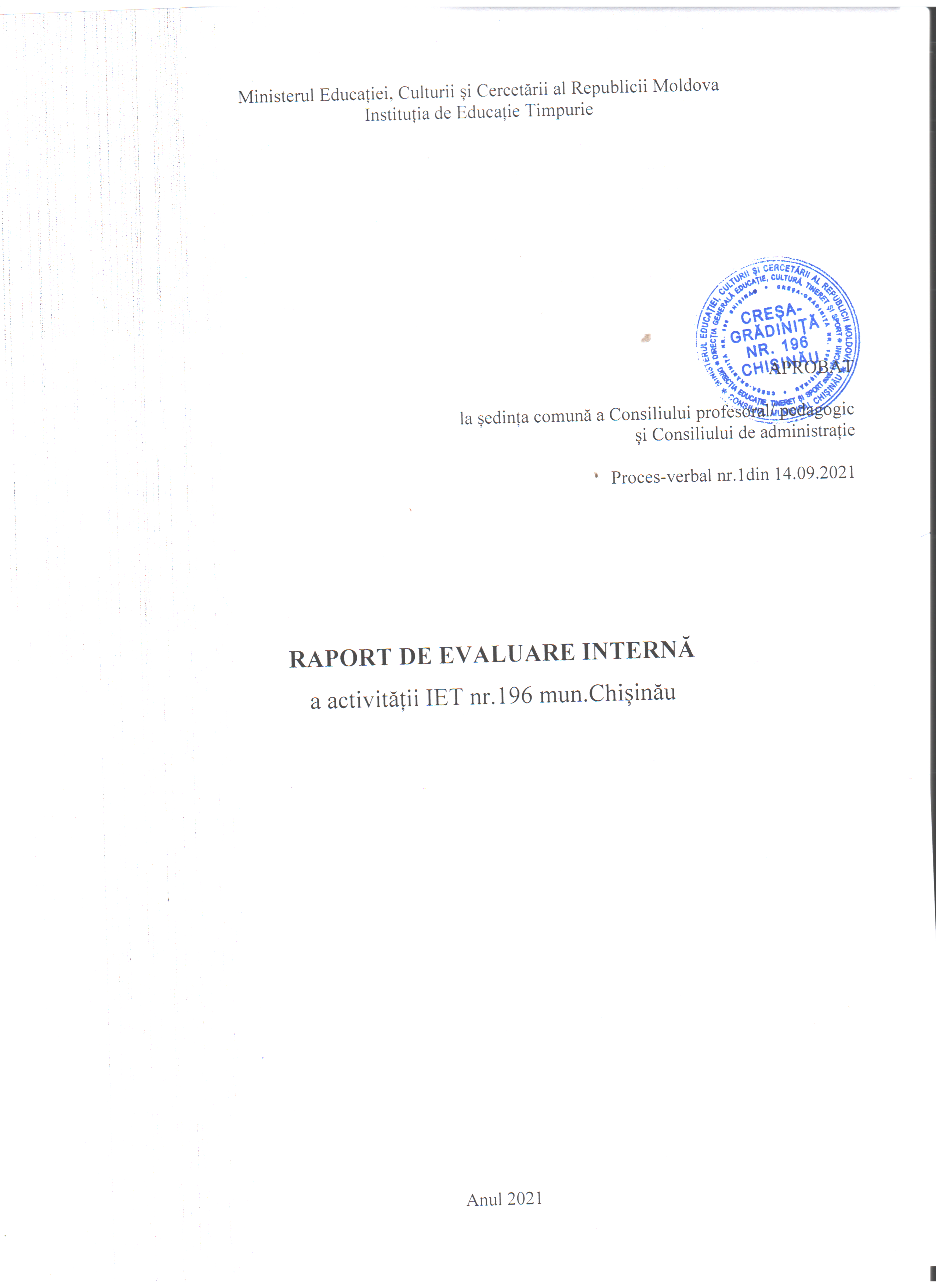 Date generaleDimensiune I. SĂNĂTATE, SIGURANȚĂ, PROTECȚIEStandard 1.1.Instituția de învățământ asigură securitatea și protecția tuturor elevilor/ copiilorDomeniu: ManagementIndicator 1.1.1.Prezența documentației tehnice, sanitaro-igienice și medicale și monitorizarea permanentă a respectării normelor sanitaro-igieniceIndicator 1.1.2Asigurarea pazei și a securității instituției și a siguranței tuturor elevilor/ copiilor pe toată durata programului educativIndicator 1.1.3.Elaborarea unui program/ orar al activităților echilibrat și flexibilDomeniu: Capacitate instituționalăIndicator 1.1.4. Asigurarea pentru fiecare elev/ copil a câte un loc în bancă/ la masă etc., corespunzător particularităților psihofiziologice individuale.Indicator 1.1.5. Asigurarea cu materiale de sprijin (echipamente, utilaje, dispozitive, ustensile etc.), în corespundere cu parametrii sanitaro-igienici și cu cerințele de securitateIndicator 1.1.6. Asigurarea cu spații pentru prepararea și servirea hranei, care corespund normelor sanitare în vigoare privind siguranța, accesibilitatea, funcționalitatea și confortul elevilor/ copiilor*(după caz)Indicator 1.1.7. Prezența spațiilor sanitare, cu respectarea criteriilor de accesibilitate, funcționalitate și confort pentru elevi/ copiiIndicator 1.1.8. Existența și funcționalitatea mijloacelor antiincendiare și a ieșirilor de rezervăDomeniu: Curriculum/ proces educaționalIndicator 1.1.9. Desfășurarea activităților de învățare și respectare a regulilor de circulație rutieră, a tehnicii securității, de prevenire a situațiilor de risc și de acordare a primului ajutorStandard 1.2. Instituția dezvoltă parteneriate comunitare în vederea protecției integrității fizice și psihice a fiecărui elev/ copilDomeniu: ManagementIndicator 1.2.1. Proiectarea, în documentele strategice și operaționale, a acțiunilor de colaborare cu familia, cu autoritatea publică locală, cu alte instituții cu atribuții legale în sensul protecției elevului/ copilului și de informare a lor în privința procedurii legale de intervenție în cazurile ANETDomeniu: Capacitate instituționalăIndicator 1.2.2. Utilizarea eficientă a resurselor interne (personal format) și comunitare (servicii de sprijin familial, asistență parentală etc.) pentru asigurarea protecției fizice și psihice a copiluluiDomeniu: Curriculum/ proces educaționalIndicator 1.2.3. Realizarea activităților de prevenire și combatere a oricărui tip de violență (relații elev-elev, elev-cadru didactic, elev-personal auxiliar)Indicator 1.2.4. Accesul elevilor/ copiilor la servicii de sprijin, pentru asigurarea dezvoltării fizice, mintale și emoționale și implicarea personalului și a partenerilor Instituției în activitățile de prevenire a comportamentelor dăunătoare sănătățiiStandard 1.3. Instituția de învățământ oferă servicii de suport pentru promovarea unui mod sănătos de viațăDomeniu: ManagementIndicator 1.3.1. Colaborarea cu familiile, cu serviciile publice de sănătate și alte instituții cu atribuții legale în acest sens în promovarea valorii sănătății fizice și mintale a elevilor/ copiilor, în promovarea stilului sănătos de viață în instituție și în comunitateDomeniu: Capacitate instituționalăIndicator 1.3.2. Asigurarea condițiilor fizice, inclusiv a spațiilor special rezervate, a resurselor materiale și metodologice (mese rotunde, seminare, traininguri, sesiuni de terapie educațională etc.) pentru profilaxia problemelor psihoemoționale ale elevilor/ copiilorDomeniu: Curriculum/ proces educaționalIndicator 1.3.3. Realizarea activităților de promovare/ susținere a modului sănătos de viață, de prevenire a riscurilor de accident, îmbolnăviri etc., luarea măsurilor de prevenire a surmenajului și de profilaxie a stresului pe parcursul procesului educațional și asigurarea accesului elevilor/ copiilor la programe ce promovează modul sănătos de viațăDimensiune II. PARTICIPARE DEMOCRATICĂStandard 2.2. Instituția școlară comunică sistematic și implică familia și comunitatea în procesul educaționalDomeniu: Management Indicator 2.2.1.Existența unui set de proceduri democratice de delegare și promovare a părinților în structurile decizionale, de implicare a lor în activitățile de asigurare a progresului școlar, de informare periodică a lor în privința elevilor/ copiilor și de aplicare a mijloacelor de comunicare pentru exprimarea poziției părinților și a altor subiecți în procesul de luare a deciziilorIndicator 2.2.2. Existența acordurilor de parteneriat cu reprezentanții comunității, pe aspecte ce țin interesul elevului/ copilului, și a acțiunilor de participare a comunității la îmbunătățirea condițiilor de învățare și odihnă pentru elevi/ copiiDomeniu: Capacitate instituțională Indicator 2.2.3.Asigurarea dreptului părinților și al autorității publice locale la participarea în consiliul de administrație, implicarea lor și a elevilor, ca structuri asociative, în luarea de decizii, beneficiind de mijloace democratice de comunicare, implicarea părinților și a membrilor comunității în activități organizate în baza unui plan coordonat orientat spre educația de calitate pentru toți copiiiDomeniu: Curriculum/ proces educaționalIndicator 2.2.4. Participarea structurilor asociative ale elevilor/ copiilor, părinților și a comunității la elaborarea documentelor programatice ale instituției, la pedagogizarea părinților și implicarea acestora și a altor actori comunitari ca personae -resursă în procesul educaționalStandard 2.3. Școala, familia și comunitatea îi pregătesc pe copii să conviețuiască într-o societate interculturală bazată pe democrațieDomeniu: Management Indicator 2.3.1. Promovarea respectului față de diversitatea culturală, etnică, lingvistică, religioasă, prin actele reglatorii și activități organizate de instituțieIndicator 2.3.2. Monitorizarea modului de respectare a diversității culturale, etnice, lingvistice, religioase și de valorificare a multiculturalității în toate documentele și în activitățile desfășurate în instituție și colectarea feedbackului din partea partenerilor din comunitate privind respectarea principiilor democraticeDomeniu: Capacitate instituționalăIndicator 2.3.3. Crearea condițiilor pentru abordarea echitabilă și valorizantă a fiecărui elev/ copil indiferent de apartenența culturală, etnică, lingvistică, religioasă, încadrarea în promovarea multiculturalității, valorificând capacitatea de socializare a elevilor/ copiilor și varietatea de resurse (umane, informaționale etc.) de identificare și dizolvare a stereotipurilor și prejudecățilorDomeniu: Curriculum/ proces educaționalIndicator 2.3.4. Reflectarea, în activitățile curriculare și extracurriculare, în acțiunile elevilor/ copiilor și ale cadrelor didactice, a viziunilor democratice de conviețuire armonioasă într-o societate interculturală, a modului de promovare a valorilor multiculturaleDimensiune III. INCLUZIUNE EDUCAȚIONALĂ*Standard 3.1. Instituția educațională cuprinde toți copiii, indiferent de naționalitate, gen, origine și stare socială, apartenență religioasă, stare a sănătății și creează condiții optime pentru realizarea și dezvoltarea potențialului propriu în procesul educaționalDomeniu: ManagementIndicator 3.1.1. Elaborarea planului strategic și operațional bazat pe politicile statului cu privire la educația incluzivă (EI), a strategiilor de formare continuă a cadrelor în domeniul EI, a proiectelor de asigurare a incluziunii prin activitățile multiculturale, a documentelor de asigurare a serviciilor de sprijin pentru elevii cu CESIndicator 3.1.2. Funcționalitatea structurilor, a mecanismelor și procedurilor de sprijin pentru procesul de înmatriculare și incluziune școlară a tuturor copiilor, inclusiv de evidență și sprijin pentru copiii cu CESDomeniu: Capacitate instituțională*Indicator 3.1.3. Crearea bazei de date a copiilor din comunitate, inclusiv a celor cu CES, elaborarea actelor privind evoluțiile demografice și perspectivele de școlaritate, evidența înmatriculării elevilor [indicatorul se aplică IET, școlilor primare, gimnaziilor, liceelor, instituțiilor de învățământ general cu programe combinate]Indicator 3.1.4. Monitorizarea datelor privind progresul și dezvoltarea fiecărui elev/ copil și asigurarea activității Comisiei Multidisciplinare Intrașcolare (CMI) și a serviciilor de sprijin, în funcție de necesitățile copiilorDomeniu: Curriculum/ proces educaționalIndicator 3.1.5. Desfășurarea procesului educațional în concordanță cu particularitățile și nevoile specifice ale fiecărui elev/ copil și asigurarea unui Plan educațional individualizat (PEI), curriculum adaptat, asistent personal, set de materiale didactice sau alte măsuri și servicii de sprijinStandard 3.2. Politicile și practicile din instituția de învățământ sunt incluzive, nediscriminatorii și respectă diferențele individualeDomeniu: ManagementIndicator 3.2.1. Existența, în documentele de planificare, a mecanismelor de identificare și combatere a oricăror forme de discriminare și de respectare a diferențelor individualeIndicator 3.2.2. Promovarea diversității, inclusiv a interculturalității, în planurile strategice și operaționale ale instituției, prin programe, activități care au ca țintă educația incluzivă și nevoile copiilor cu CESDomeniu: Capacitate instituționalăIndicator 3.2.3. Asigurarea respectării diferențelor individuale prin aplicarea procedurilor de prevenire, identificare, semnalare, evaluare și soluționare a situațiilor de discriminare și informarea personalului, a elevilor/ copiilor și reprezentanților lor legali cu privire la utilizarea acestor proceduriDomeniu: Curriculum/ proces educaționalIndicator 3.2.4. Punerea în aplicare a curriculumului, inclusiv a curriculumului diferențiat/ adaptat pentru copiii cu CES, și evaluarea echitabilă a progresului tuturor elevilor/ copiilor, în scopul respectării individualității și tratării valorice a lorIndicator 3.2.5. Recunoașterea de către elevi/ copii a situațiilor de nerespectare a diferențelor individuale și de discriminare și manifestarea capacității de a le prezenta în cunoștință de cauzăStandard 3.3. Toți copiii beneficiază de un mediu accesibil și favorabilDomeniu: ManagementIndicator 3.3.1. Utilizarea resurselor instituționale disponibile pentru asigurarea unui mediu accesibil și sigur pentru fiecare elev/ copil, inclusiv cu CES, și identificarea, procurarea și utilizarea resurselor noiIndicator 3.3.2. Asigurarea protecției datelor cu caracter personal și a accesului, conform legii, la datele de interes publicDomeniu: Capacitate instituționalăIndicator 3.3.3. Asigurarea unui mediu accesibil pentru incluziunea tuturor elevilor/ copiilor, a spațiilor dotate, conforme specificului educației, a spațiilor destinate serviciilor de sprijinDomeniu: Curriculum/ proces educaționalIndicator 3.3.4. Punerea în aplicare a mijloacelor de învățământ și a auxiliarelor curriculare, utilizând tehnologii informaționale și de comunicare adaptate necesităților tuturor elevilor/ copiilorDimensiune IV. EFICIENȚĂ EDUCAȚIONALĂStandard 4.1. Instituția creează condiții de organizare și realizare a unui proces educațional de calitateDomeniu: ManagementIndicator 4.1.1. Orientarea spre creșterea calității educației și spre îmbunătățirea continuă a resurselor umane și materiale în planurile strategice și operaționale ale instituției, cu mecanisme de monitorizare a eficienței educaționaleIndicator 4.1.2. Realizarea efectivă a programelor și activităților preconizate în planurile strategice și operaționale ale instituției, inclusiv ale structurilor asociative ale părinților și elevilorIndicator 4.1.3. Asigurarea, în activitatea consiliilor și comisiilor din Instituție, a modului transparent, democratic și echitabil al deciziilor cu privire la politicile instituționale, cu aplicarea mecanismelor de monitorizare a eficienței educaționale, și promovarea unui model eficient de comunicare internă și externă cu privire la calitatea serviciilor prestateDomeniu: Capacitate instituționalăIndicator 4.1.4. Organizarea procesului educațional în raport cu obiectivele și misiunea instituției de învățământ printr-o infrastructură adaptată necesităților acesteiaIndicator 4.1.5. Prezența și aplicarea unei varietăți de echipamente, materiale și auxiliare curriculare necesare valorificării curriculumului național, inclusiv a componentelor locale ale acestuia, a curriculumului adaptat și a planurilor educaționale individualizateIndicator 4.1.6. Încadrarea personalului didactic și auxiliar calificat, deținător de grade didactice (eventual titluri științifice), pentru realizarea finalităților stabilite în conformitate cu normativele în vigoareDomeniu: Curriculum/ proces educaționalIndicator 4.1.7. Aplicarea curriculumului cu adaptare la condițiile locale și instituționale, în limitele permise de cadrul normativStandard 4.2. Cadrele didactice valorifică eficient resursele educaționale în raport cu finalitățile stabilite prin curriculumul naționalDomeniu: ManagementIndicator 4.2.1. Monitorizarea, prin proceduri specifice, a realizării curriculumului (inclusiv componenta raională, instituțională, curriculumul adaptat, PEI)Indicator 4.2.2. Prezența, în planurile strategice și operaționale, a programelor și activităților de recrutare și de formare continuă a cadrelor didactice din perspectiva nevoilor individuale, instituționale și naționaleDomeniu: Capacitate instituționalăIndicator 4.2.3. Existența unui număr suficient de resurse educaționale (umane, materiale etc.) pentru realizarea finalităților stabilite prin curriculumul naționalIndicator 4.2.4. Monitorizarea centrării pe Standardele de eficiență a învățării, a modului de utilizare a resurselor educaționale și de aplicare a strategiilor didactice interactive, inclusiv a TIC, în procesul educaționalDomeniu: Curriculum/ proces educaționalIndicator 4.2.5. Elaborarea proiectelor didactice în conformitate cu principiile educației centrate pe elev/ copil și pe formarea de competențe, valorificând curriculumul în baza Standardelor de eficiență a învățăriiIndicator 4.2.6. Organizarea și desfășurarea evaluării rezultatelor învățării, în conformitate cu standardele și referențialul de evaluare aprobate, urmărind progresul în dezvoltarea elevului/ copiluluiIndicator 4.2.7. Organizarea și desfășurarea activităților extracurriculare în concordanță cu misiunea școlii, cu obiectivele din curriculum și din documentele de planificare strategică și operaționalăIndicator 4.2.8. Asigurarea sprijinului individual pentru elevi/ copii, întru a obține rezultate în conformitate cu standardele și referențialul de evaluare aprobate (inclusiv pentru elevii cu CES care beneficiază de curriculum modificat și/ sau PEI)Standard 4.3. Toți copiii demonstrează angajament și implicare eficientă în procesul educaționalDomeniu: ManagementIndicator 4.3.1. Asigurarea accesului elevilor/ copiilor la resursele educaționale (bibliotecă, laboratoare, ateliere, sală de festivități, de sport etc.) și a participării copiilor și părinților în procesul decizional privitor la optimizarea resurselorDomeniu: Capacitate instituționalăIndicator 4.3.2. Existența bazei de date privind performanțele elevilor/ copiilor și mecanismele de valorificare a potențialului creativ al acestora, inclusiv rezultatele parcurgerii curriculumului modificat sau a PEIIndicator 4.3.3. Realizarea unei politici obiective, echitabile și transparente de promovare a succesului elevului/ copiluluiDomeniu: Curriculum/ proces educaționalIndicator 4.3.4. Încadrarea elevilor/ copiilor în învățarea interactivă prin cooperare, subliniindu-le capacitățile de dezvoltare individuală, și consultarea lor în privința conceperii și aplicării CDȘ [partea finală de după ultima virgulă nu se referă la IET]Dimensiune V. EDUCAȚIE SENSIBILĂ LA GENStandard 5.1. Copiii sunt educați, comunică și interacționează în conformitate cu principiile echității de genDomeniu: ManagementIndicator 5.1.1.Asigurarea echității de gen prin politicile și programele de promovare a echității de gen, prin informarea în timp util și pe diverse căi a elevilor/ copiilor și părinților în privința acestor politici și programe, prin introducerea în planurile strategice și operaționale a activităților de prevenire a discriminării de gen, prin asigurarea serviciilor de consiliere și orientare în domeniul interrelaționării genurilorDomeniu: Capacitate instituționalăIndicator 5.1.2. Asigurarea planificării resurselor pentru organizarea activităților și a formării cadrelor didactice în privința echității de genDomeniu: Curriculum/ proces educaționalIndicator 5.1.3. Realizarea procesului educațional – activități curriculare și extracurriculare – în vederea formării comportamentului nediscriminatoriu în raport cu genul, cu învățarea conceptelor-cheie ale educației de gen, cu eliminarea stereotipurilor și prejudecăților legate de genAnaliza SWOT a activității instituției de învățământ general în perioada evaluată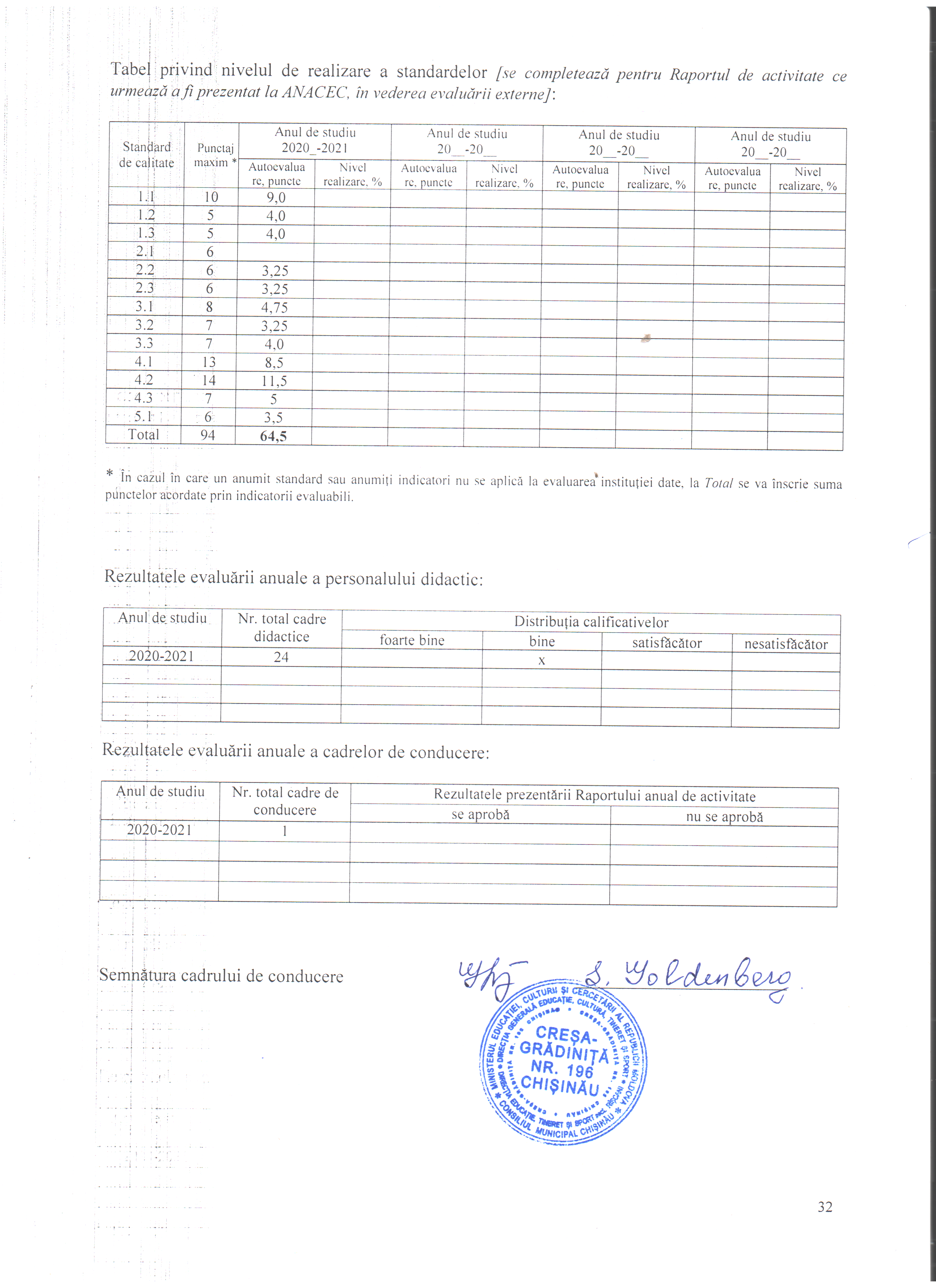 Raion/ municipiuMun.Chiținău, sect.RâșcaniLocalitateChișinăuDenumirea instituţieiCreșă-grădiniță nr.196AdresaChișinău, str.Ceucari 4Adresa filialeTelefon022 313087E-mailriscanigradi196@gmail.comAdresa webhttps//detsriscani.mdTipul instituţiei tipTipul de proprietatede statFondator/ autoritate administrativăAPLLimba de instruireromânăNumărul total de copii287Numărul total de grupe12Numărul total cadre de conducere1Numărul total cadre didactice24Program de activitate10,5Perioada de evaluare inclusă în raport2020-2021DirectorSvetlana GoldenbergDoveziAutorizaţia Sanitară de funcţionare nr.008401/2021(anexa 1.1.1.1)Certificatul de înregistrare oficială pentru siguranța alimentelor nr.AP 2371 (anexa1.1.1.2)Pașaportul tehnic  nr.0100404232 (anexa 1.1.1.3)Titlu de autentificare a dreptului deținătorului de teren, înregistrat la 13.02.113, nr.0100/13/19832 (anexa 1.1.1.4)Prezenţa certificatelor de instruire igienică şi efectuare examentului medical odată la 6 luni Registrul de evidenţă a examenului medicală în conformitate cu Ordinul nr.5-ab din 20.01.2020 (anexa 1.1.1.5)Ordinul nr.12-ab din 12.03.2020 cu privire la organizarea și desfășurarea Companiei Curățenia Generală a teritoriului instituției/ Planul de acțuni de solubrizare pe perioada lunii martie-aprilie 2020Registrul de evidenţă a bolilor infecţioase 060URegistrul de evidenţă copiilor cu maladiiRegistru pentru antropometrieRegistru de sănătate a copiilorRegistrul de control al scabieiRegistru privid starea de sănătate a lucrătorilorEfectuarea dezinsecţiei şi deratizării conform Contractului nr.06/02, cod CPV: 90921000-9 (anexa 1.1.1.6) Registrul de triaj în fiecare grupă de vârstăRegistrul de triaj al bucatelorComisia de rebutare a bucatelor Ordin Nr 10 -12ab din 20.01.2020/ Profilaxia epidemiologic a gripei și infecțiilor respiratorii acute (Ordin 14 ab din 04.02.2020) Planul de acțiuni manageriale privind redeschiderea IETnr.196 în perioada post-COVID-19, aprobat în cadrul Consiliului de Adminstrație nr.6 din 05.08.2020 Registru persoanelor ce inspectează unitatea Autorizaţia Sanitară de funcţionare nr.008401/2021(anexa 1.1.1.1)Certificatul de înregistrare oficială pentru siguranța alimentelor nr.AP 2371 (anexa1.1.1.2)Pașaportul tehnic  nr.0100404232 (anexa 1.1.1.3)Titlu de autentificare a dreptului deținătorului de teren, înregistrat la 13.02.113, nr.0100/13/19832 (anexa 1.1.1.4)Prezenţa certificatelor de instruire igienică şi efectuare examentului medical odată la 6 luni Registrul de evidenţă a examenului medicală în conformitate cu Ordinul nr.5-ab din 20.01.2020 (anexa 1.1.1.5)Ordinul nr.12-ab din 12.03.2020 cu privire la organizarea și desfășurarea Companiei Curățenia Generală a teritoriului instituției/ Planul de acțuni de solubrizare pe perioada lunii martie-aprilie 2020Registrul de evidenţă a bolilor infecţioase 060URegistrul de evidenţă copiilor cu maladiiRegistru pentru antropometrieRegistru de sănătate a copiilorRegistrul de control al scabieiRegistru privid starea de sănătate a lucrătorilorEfectuarea dezinsecţiei şi deratizării conform Contractului nr.06/02, cod CPV: 90921000-9 (anexa 1.1.1.6) Registrul de triaj în fiecare grupă de vârstăRegistrul de triaj al bucatelorComisia de rebutare a bucatelor Ordin Nr 10 -12ab din 20.01.2020/ Profilaxia epidemiologic a gripei și infecțiilor respiratorii acute (Ordin 14 ab din 04.02.2020) Planul de acțiuni manageriale privind redeschiderea IETnr.196 în perioada post-COVID-19, aprobat în cadrul Consiliului de Adminstrație nr.6 din 05.08.2020 Registru persoanelor ce inspectează unitatea Autorizaţia Sanitară de funcţionare nr.008401/2021(anexa 1.1.1.1)Certificatul de înregistrare oficială pentru siguranța alimentelor nr.AP 2371 (anexa1.1.1.2)Pașaportul tehnic  nr.0100404232 (anexa 1.1.1.3)Titlu de autentificare a dreptului deținătorului de teren, înregistrat la 13.02.113, nr.0100/13/19832 (anexa 1.1.1.4)Prezenţa certificatelor de instruire igienică şi efectuare examentului medical odată la 6 luni Registrul de evidenţă a examenului medicală în conformitate cu Ordinul nr.5-ab din 20.01.2020 (anexa 1.1.1.5)Ordinul nr.12-ab din 12.03.2020 cu privire la organizarea și desfășurarea Companiei Curățenia Generală a teritoriului instituției/ Planul de acțuni de solubrizare pe perioada lunii martie-aprilie 2020Registrul de evidenţă a bolilor infecţioase 060URegistrul de evidenţă copiilor cu maladiiRegistru pentru antropometrieRegistru de sănătate a copiilorRegistrul de control al scabieiRegistru privid starea de sănătate a lucrătorilorEfectuarea dezinsecţiei şi deratizării conform Contractului nr.06/02, cod CPV: 90921000-9 (anexa 1.1.1.6) Registrul de triaj în fiecare grupă de vârstăRegistrul de triaj al bucatelorComisia de rebutare a bucatelor Ordin Nr 10 -12ab din 20.01.2020/ Profilaxia epidemiologic a gripei și infecțiilor respiratorii acute (Ordin 14 ab din 04.02.2020) Planul de acțiuni manageriale privind redeschiderea IETnr.196 în perioada post-COVID-19, aprobat în cadrul Consiliului de Adminstrație nr.6 din 05.08.2020 Registru persoanelor ce inspectează unitatea ConstatăriÎn cadrul IET nr.196 „Făguraș”pentru asigurarea protecției tuturor copiilor sunt întreprinse măsurile de perfectare și obținere a documentației obligatorii ce demonstrează că instituția corespunde cerințelor minime de funcționare. Monitorizareapermanentă a respectării normelor sanitaro-igienice se efectuează de către asistenta medicală în ale cărei obligații de funcție intră această prevedere.În cadrul IET nr.196 „Făguraș”pentru asigurarea protecției tuturor copiilor sunt întreprinse măsurile de perfectare și obținere a documentației obligatorii ce demonstrează că instituția corespunde cerințelor minime de funcționare. Monitorizareapermanentă a respectării normelor sanitaro-igienice se efectuează de către asistenta medicală în ale cărei obligații de funcție intră această prevedere.În cadrul IET nr.196 „Făguraș”pentru asigurarea protecției tuturor copiilor sunt întreprinse măsurile de perfectare și obținere a documentației obligatorii ce demonstrează că instituția corespunde cerințelor minime de funcționare. Monitorizareapermanentă a respectării normelor sanitaro-igienice se efectuează de către asistenta medicală în ale cărei obligații de funcție intră această prevedere.Pondere și punctaj acordat Pondere:1Autoevaluare conform criteriilor: -  1Punctaj acordat: - DoveziPrezenţa gardului de jur împrejursecurizatTrei porţi ce  se închid cu lacăt Aprobarea IOVSC prin ordinul Nr.9-ab din 20.01.2020 /ordinal nr. 25-ab din 02.09.2020Ordinul privind la prevenirea și combaterea violenței în cadrul IET Ordin nr. 16-ab din 15.10.2020Desemnarea prin ordin al responabilului în protecţia copilului Ordin nr. 163 din 03.09.2020/ Ordin nr.13 din 04.09.2020Prezenţa panoului informativ privind drepturile copilului şi fişa de sesizare amplasat la loc vizibilRespectarea şi luare cunoştinţei cu ordinal nr.03/1 - 09/6602 din14.11.119 al MECC privind date cu caracter personal al copiilor prin Orinul intern Nr. 21-ab din 03.08.2020 ordinul nr.22-ab din 03.08.2020Registru persoanelor ce inspectează unitatea Prevederile sunt reflectate în Regulamentul de organizare și funcționare a IET nr.196, cap.II, pct.33-34Prevederile de la capitolul IIIpct 16- 17, din Regulamentul de organizare şi funcţionare al IET Contract cu privire la răspunderea materială individuală deplină  al paznicilor, șefului de gospodărie, magazioneră și metodistului(anexa 1.1.2.1)Graficul de serviciu al paznicilorFişe de post al paznicilor a tuturor personalului din cadrul IETPrezenţa instrucţiunilor privind securitatea şi sănătate in muncă pentru fiecare angajatPlanul de activitate şi Securitate în muncăPrezenţa gardului de jur împrejursecurizatTrei porţi ce  se închid cu lacăt Aprobarea IOVSC prin ordinul Nr.9-ab din 20.01.2020 /ordinal nr. 25-ab din 02.09.2020Ordinul privind la prevenirea și combaterea violenței în cadrul IET Ordin nr. 16-ab din 15.10.2020Desemnarea prin ordin al responabilului în protecţia copilului Ordin nr. 163 din 03.09.2020/ Ordin nr.13 din 04.09.2020Prezenţa panoului informativ privind drepturile copilului şi fişa de sesizare amplasat la loc vizibilRespectarea şi luare cunoştinţei cu ordinal nr.03/1 - 09/6602 din14.11.119 al MECC privind date cu caracter personal al copiilor prin Orinul intern Nr. 21-ab din 03.08.2020 ordinul nr.22-ab din 03.08.2020Registru persoanelor ce inspectează unitatea Prevederile sunt reflectate în Regulamentul de organizare și funcționare a IET nr.196, cap.II, pct.33-34Prevederile de la capitolul IIIpct 16- 17, din Regulamentul de organizare şi funcţionare al IET Contract cu privire la răspunderea materială individuală deplină  al paznicilor, șefului de gospodărie, magazioneră și metodistului(anexa 1.1.2.1)Graficul de serviciu al paznicilorFişe de post al paznicilor a tuturor personalului din cadrul IETPrezenţa instrucţiunilor privind securitatea şi sănătate in muncă pentru fiecare angajatPlanul de activitate şi Securitate în muncăPrezenţa gardului de jur împrejursecurizatTrei porţi ce  se închid cu lacăt Aprobarea IOVSC prin ordinul Nr.9-ab din 20.01.2020 /ordinal nr. 25-ab din 02.09.2020Ordinul privind la prevenirea și combaterea violenței în cadrul IET Ordin nr. 16-ab din 15.10.2020Desemnarea prin ordin al responabilului în protecţia copilului Ordin nr. 163 din 03.09.2020/ Ordin nr.13 din 04.09.2020Prezenţa panoului informativ privind drepturile copilului şi fişa de sesizare amplasat la loc vizibilRespectarea şi luare cunoştinţei cu ordinal nr.03/1 - 09/6602 din14.11.119 al MECC privind date cu caracter personal al copiilor prin Orinul intern Nr. 21-ab din 03.08.2020 ordinul nr.22-ab din 03.08.2020Registru persoanelor ce inspectează unitatea Prevederile sunt reflectate în Regulamentul de organizare și funcționare a IET nr.196, cap.II, pct.33-34Prevederile de la capitolul IIIpct 16- 17, din Regulamentul de organizare şi funcţionare al IET Contract cu privire la răspunderea materială individuală deplină  al paznicilor, șefului de gospodărie, magazioneră și metodistului(anexa 1.1.2.1)Graficul de serviciu al paznicilorFişe de post al paznicilor a tuturor personalului din cadrul IETPrezenţa instrucţiunilor privind securitatea şi sănătate in muncă pentru fiecare angajatPlanul de activitate şi Securitate în muncăConstatăriTeritoriul IET nr.196 este în siguranță datorită faptului că: prezența gardului și a porților ce sunt încuiate la lacăt conform graficului. Acesul pe teritoriul instituției  a  persoanelor străine este interzis dar la necesitatea unei audiențe se efectuiază printr-o programare telefonică preventivă, astfel accesul este monitorizat de către administratorul deserviciu (din cele 3 porți, una răne a fi cea deserviciu).Teritoriul IET nr.196 este în siguranță datorită faptului că: prezența gardului și a porților ce sunt încuiate la lacăt conform graficului. Acesul pe teritoriul instituției  a  persoanelor străine este interzis dar la necesitatea unei audiențe se efectuiază printr-o programare telefonică preventivă, astfel accesul este monitorizat de către administratorul deserviciu (din cele 3 porți, una răne a fi cea deserviciu).Teritoriul IET nr.196 este în siguranță datorită faptului că: prezența gardului și a porților ce sunt încuiate la lacăt conform graficului. Acesul pe teritoriul instituției  a  persoanelor străine este interzis dar la necesitatea unei audiențe se efectuiază printr-o programare telefonică preventivă, astfel accesul este monitorizat de către administratorul deserviciu (din cele 3 porți, una răne a fi cea deserviciu).Pondere și punctaj acordat Pondere:1Autoevaluare conform criteriilor: -0,75Punctaj acordat: - Dovezi Programul de prezență a copiilor în IET din mun.Chișinău cu 10,5 ore şi realizat conform politicilor educaţionale coordonat de DGETS (anexa 1.1.3.1)Programul de activitatea la grupă realizat conform vârstei.Graficul activităţilor de muzicăGraficul activităţilor de educaţie fizicăOrarul săptămânal conform CRETProiectele tematice desfășurate la grupă de vârstăGraficul de plecare/ revenire a copiilor le/de la plimbărilor conform Planului de acțiuni manageriale(PAM)Graficul de sosire/plecare eșalonată a copiilor (revăzută la necesitate) conforma PAMProgramul de prezență a copiilor în IET din mun.Chișinău cu 10,5 ore şi realizat conform politicilor educaţionale coordonat de DGETS (anexa 1.1.3.1)Programul de activitatea la grupă realizat conform vârstei.Graficul activităţilor de muzicăGraficul activităţilor de educaţie fizicăOrarul săptămânal conform CRETProiectele tematice desfășurate la grupă de vârstăGraficul de plecare/ revenire a copiilor le/de la plimbărilor conform Planului de acțiuni manageriale(PAM)Graficul de sosire/plecare eșalonată a copiilor (revăzută la necesitate) conforma PAMProgramul de prezență a copiilor în IET din mun.Chișinău cu 10,5 ore şi realizat conform politicilor educaţionale coordonat de DGETS (anexa 1.1.3.1)Programul de activitatea la grupă realizat conform vârstei.Graficul activităţilor de muzicăGraficul activităţilor de educaţie fizicăOrarul săptămânal conform CRETProiectele tematice desfășurate la grupă de vârstăGraficul de plecare/ revenire a copiilor le/de la plimbărilor conform Planului de acțiuni manageriale(PAM)Graficul de sosire/plecare eșalonată a copiilor (revăzută la necesitate) conforma PAMConstatăriProgmanul de aflare a copiilor în IET este însoțit de activități ce pun accent pe ecilibrul psihologic atât a copiilor cât și a personalului. La necesitate aceste activități au fost revăzute și competate/modificate astfel putem constata că a fost un program flexibil și echiliibrat.Progmanul de aflare a copiilor în IET este însoțit de activități ce pun accent pe ecilibrul psihologic atât a copiilor cât și a personalului. La necesitate aceste activități au fost revăzute și competate/modificate astfel putem constata că a fost un program flexibil și echiliibrat.Progmanul de aflare a copiilor în IET este însoțit de activități ce pun accent pe ecilibrul psihologic atât a copiilor cât și a personalului. La necesitate aceste activități au fost revăzute și competate/modificate astfel putem constata că a fost un program flexibil și echiliibrat.Pondere și punctaj acordat Pondere:2Autoevaluare conform criteriilor: -2Punctaj acordat: - Dovezi Nr.de locuri  la mese corespunde numarului de copii corespunzător Regulamentului Sanitar privind IET aprogat prin HG nr.1211 dim 04.11.2016Grupele sunt dotate cu mobilier conform RSRegistrele de inventariere Ordinul nr.38-ab din 02.10.2020 cu privire la efectuarea inventarierii, Ordinul nr.18-ab din 05.06.2020/ ordinal nr.41-ab din 15.10.2020 cu privire la evidența și păstrarea bunurilor materiale.Nr.de locuri  la mese corespunde numarului de copii corespunzător Regulamentului Sanitar privind IET aprogat prin HG nr.1211 dim 04.11.2016Grupele sunt dotate cu mobilier conform RSRegistrele de inventariere Ordinul nr.38-ab din 02.10.2020 cu privire la efectuarea inventarierii, Ordinul nr.18-ab din 05.06.2020/ ordinal nr.41-ab din 15.10.2020 cu privire la evidența și păstrarea bunurilor materiale.Nr.de locuri  la mese corespunde numarului de copii corespunzător Regulamentului Sanitar privind IET aprogat prin HG nr.1211 dim 04.11.2016Grupele sunt dotate cu mobilier conform RSRegistrele de inventariere Ordinul nr.38-ab din 02.10.2020 cu privire la efectuarea inventarierii, Ordinul nr.18-ab din 05.06.2020/ ordinal nr.41-ab din 15.10.2020 cu privire la evidența și păstrarea bunurilor materiale.ConstatăriDupă proiect instituția dispune de 280 locuri pentru copii de vârstă 3- 7ani, la moment sunt înscriși 287 copii.În conformitate cu cerințeleRegulamentul Sanitar s-a asigurat fiecărui copil scaun, dulap, pat individual și loc la masă.Toate acestea sunt prezentate, în conformitate cu Registrul de evidență a bunurilor.După proiect instituția dispune de 280 locuri pentru copii de vârstă 3- 7ani, la moment sunt înscriși 287 copii.În conformitate cu cerințeleRegulamentul Sanitar s-a asigurat fiecărui copil scaun, dulap, pat individual și loc la masă.Toate acestea sunt prezentate, în conformitate cu Registrul de evidență a bunurilor.După proiect instituția dispune de 280 locuri pentru copii de vârstă 3- 7ani, la moment sunt înscriși 287 copii.În conformitate cu cerințeleRegulamentul Sanitar s-a asigurat fiecărui copil scaun, dulap, pat individual și loc la masă.Toate acestea sunt prezentate, în conformitate cu Registrul de evidență a bunurilor.Pondere și punctaj acordatPondere:1Autoevaluare conform criteriilor: -0,5Punctaj acordat: - Dovezi Registrele deevidență a bunurilorHG nr.74 din 25.01.07 cu rectificări în 2017 cu referire la iluminarea spațiilor;Procese verbale de predare -primirea bunurilor;Repartizarea conform necesităților remarcate în articolele bugetului pe anii 2020, 2021.Registrele deevidență a bunurilorHG nr.74 din 25.01.07 cu rectificări în 2017 cu referire la iluminarea spațiilor;Procese verbale de predare -primirea bunurilor;Repartizarea conform necesităților remarcate în articolele bugetului pe anii 2020, 2021.Registrele deevidență a bunurilorHG nr.74 din 25.01.07 cu rectificări în 2017 cu referire la iluminarea spațiilor;Procese verbale de predare -primirea bunurilor;Repartizarea conform necesităților remarcate în articolele bugetului pe anii 2020, 2021.ConstatăriPentru fiecare copil este asigurat un pat cu saltea, pernă, plapumă  lingerie,  2 seruri de lingerie de pat pentru fiecare;2 seturi de prosoape(pe grupă) pentru fiecare copil si dulăpior de păstrare, marcat Dotarea centrelor la  grupe confom SMDIET aprobate prin Ordinul Ministerului Educației, Culturii și Cercetării nr. 253 din 11.10.2017Dotarea centrelor din grupe SMDIET aprobate prin Ordinul Ministerului Educației, Culturii și Cercetării nr. 253 din 11.10.2017Sistemul de iluminat este funcțional, asigurat cu plafoane închise, fixate;Amplasarea prizelor şi întrerupătoarelor electrice  conform cerințelor (minim înălțimea de 1,5 m) - mai sus decâtposibilitatea de atingere a copiilor;Terenul de joacă ale copiilor nu are denivelări, obstacolele periculoase. Echipamentele de joacă este securizat.Pentru fiecare copil este asigurat un pat cu saltea, pernă, plapumă  lingerie,  2 seruri de lingerie de pat pentru fiecare;2 seturi de prosoape(pe grupă) pentru fiecare copil si dulăpior de păstrare, marcat Dotarea centrelor la  grupe confom SMDIET aprobate prin Ordinul Ministerului Educației, Culturii și Cercetării nr. 253 din 11.10.2017Dotarea centrelor din grupe SMDIET aprobate prin Ordinul Ministerului Educației, Culturii și Cercetării nr. 253 din 11.10.2017Sistemul de iluminat este funcțional, asigurat cu plafoane închise, fixate;Amplasarea prizelor şi întrerupătoarelor electrice  conform cerințelor (minim înălțimea de 1,5 m) - mai sus decâtposibilitatea de atingere a copiilor;Terenul de joacă ale copiilor nu are denivelări, obstacolele periculoase. Echipamentele de joacă este securizat.Pentru fiecare copil este asigurat un pat cu saltea, pernă, plapumă  lingerie,  2 seruri de lingerie de pat pentru fiecare;2 seturi de prosoape(pe grupă) pentru fiecare copil si dulăpior de păstrare, marcat Dotarea centrelor la  grupe confom SMDIET aprobate prin Ordinul Ministerului Educației, Culturii și Cercetării nr. 253 din 11.10.2017Dotarea centrelor din grupe SMDIET aprobate prin Ordinul Ministerului Educației, Culturii și Cercetării nr. 253 din 11.10.2017Sistemul de iluminat este funcțional, asigurat cu plafoane închise, fixate;Amplasarea prizelor şi întrerupătoarelor electrice  conform cerințelor (minim înălțimea de 1,5 m) - mai sus decâtposibilitatea de atingere a copiilor;Terenul de joacă ale copiilor nu are denivelări, obstacolele periculoase. Echipamentele de joacă este securizat.Pondere și punctaj acordatPondere:1Autoevaluare conform criteriilor: - 1Punctaj acordat: - Dovezi Autorizaţia Sanitară de funcţionareInstrucţiunea privind organizarea alimentaţiei copiilor şi elevilor în instituţiile de învăţământ general (HG nr. 722 din 18.07.2018);Fișe tehnologice(anexa1.1.6.1)Lista produselor permise în IET (anexa1.1.6.2)Fișele examenelor medicale ale lucratorilor de la blocul alimentarPlanurile de profilaxie a intoxicațiilor alimentare și infecțiilor alimentare și infecției intestinaleRegistrul de rebutare  a produselor alimentare și materiei primeLista de acumulare a produselor alimentareRegistrul sănătăţii salariaţilor şi copiilor;Autorizaţia Sanitară de funcţionareInstrucţiunea privind organizarea alimentaţiei copiilor şi elevilor în instituţiile de învăţământ general (HG nr. 722 din 18.07.2018);Fișe tehnologice(anexa1.1.6.1)Lista produselor permise în IET (anexa1.1.6.2)Fișele examenelor medicale ale lucratorilor de la blocul alimentarPlanurile de profilaxie a intoxicațiilor alimentare și infecțiilor alimentare și infecției intestinaleRegistrul de rebutare  a produselor alimentare și materiei primeLista de acumulare a produselor alimentareRegistrul sănătăţii salariaţilor şi copiilor;Autorizaţia Sanitară de funcţionareInstrucţiunea privind organizarea alimentaţiei copiilor şi elevilor în instituţiile de învăţământ general (HG nr. 722 din 18.07.2018);Fișe tehnologice(anexa1.1.6.1)Lista produselor permise în IET (anexa1.1.6.2)Fișele examenelor medicale ale lucratorilor de la blocul alimentarPlanurile de profilaxie a intoxicațiilor alimentare și infecțiilor alimentare și infecției intestinaleRegistrul de rebutare  a produselor alimentare și materiei primeLista de acumulare a produselor alimentareRegistrul sănătăţii salariaţilor şi copiilor;ConstatăriBlocul alimentar este organizat conform cerințelor și dispune de spațiile și echipamentele necesare5 frigidere + camera frigorifică;Încăpere pentru prelucrarea materiei prime(secția rece, secția caldă)În fiecare sala de grupă este prezent un spațiu cu mobilier tip- Bucătărie, vesela și tacâmurile în corespundere cu parametrii sanitaro-igienici și cerințele de securitate.Dotarea Blocului alimentar: camera frigorifică, deposit de produse alimentare, sală de păstrare a produselor conform meniului a doua zi, camera de preparare a materiei prime legumicole, camera de preparare a materiei prime (carne și pește), secția caldă și secția de spălare a vaselor. Dotarea cu vesela confom SMDIET aprobate prin Ordinul Ministerului Educației, Culturii și Cercetării nr. 253 din 11.10.2017 Spațiile pentru servirea hranei coincid cu sala de joc/ activitate a fiecărei grupe. Fiecare copil are loc la masă, este asigurat cu scaun. Mâncarea copiilor este transportată de la blocul alimentar conform unui grafic aprobat în conformitate cu Programul zilnic al activităților pentru fiecare grupe.Blocul alimentar este organizat conform cerințelor și dispune de spațiile și echipamentele necesare5 frigidere + camera frigorifică;Încăpere pentru prelucrarea materiei prime(secția rece, secția caldă)În fiecare sala de grupă este prezent un spațiu cu mobilier tip- Bucătărie, vesela și tacâmurile în corespundere cu parametrii sanitaro-igienici și cerințele de securitate.Dotarea Blocului alimentar: camera frigorifică, deposit de produse alimentare, sală de păstrare a produselor conform meniului a doua zi, camera de preparare a materiei prime legumicole, camera de preparare a materiei prime (carne și pește), secția caldă și secția de spălare a vaselor. Dotarea cu vesela confom SMDIET aprobate prin Ordinul Ministerului Educației, Culturii și Cercetării nr. 253 din 11.10.2017 Spațiile pentru servirea hranei coincid cu sala de joc/ activitate a fiecărei grupe. Fiecare copil are loc la masă, este asigurat cu scaun. Mâncarea copiilor este transportată de la blocul alimentar conform unui grafic aprobat în conformitate cu Programul zilnic al activităților pentru fiecare grupe.Blocul alimentar este organizat conform cerințelor și dispune de spațiile și echipamentele necesare5 frigidere + camera frigorifică;Încăpere pentru prelucrarea materiei prime(secția rece, secția caldă)În fiecare sala de grupă este prezent un spațiu cu mobilier tip- Bucătărie, vesela și tacâmurile în corespundere cu parametrii sanitaro-igienici și cerințele de securitate.Dotarea Blocului alimentar: camera frigorifică, deposit de produse alimentare, sală de păstrare a produselor conform meniului a doua zi, camera de preparare a materiei prime legumicole, camera de preparare a materiei prime (carne și pește), secția caldă și secția de spălare a vaselor. Dotarea cu vesela confom SMDIET aprobate prin Ordinul Ministerului Educației, Culturii și Cercetării nr. 253 din 11.10.2017 Spațiile pentru servirea hranei coincid cu sala de joc/ activitate a fiecărei grupe. Fiecare copil are loc la masă, este asigurat cu scaun. Mâncarea copiilor este transportată de la blocul alimentar conform unui grafic aprobat în conformitate cu Programul zilnic al activităților pentru fiecare grupe.Pondere și punctaj acordatPondere:1Autoevaluare conform criteriilor: -1Punctaj acordat: - Dovezi Registrele de evidență a bunurilorSMDIET aprobate prin Ordinul Ministerului Educației, Culturii și Cercetării nr. 253 din 11.10.2017Registrele de evidență a bunurilorSMDIET aprobate prin Ordinul Ministerului Educației, Culturii și Cercetării nr. 253 din 11.10.2017Registrele de evidență a bunurilorSMDIET aprobate prin Ordinul Ministerului Educației, Culturii și Cercetării nr. 253 din 11.10.2017ConstatăriÎn scopul asigurării confortului și pentru respectarea intimității copiilor  toaletele sunt separate prin ușă și / sau perete. Toate spațiile sanitare și sistemele funcționează (sistem de încălzire, lumină, apă caldă, apă rece), 6 grupe dispun de WC-uri separate pentru băieţi şi fete,iar 6 grupe WC-urile sunt comune pentru fete și băieți ;Lavoare conform vârstei  copiilor, ușele funcționale, caldaruși de acumularea a deșeurilor ;Apă caldă, săpun și dezinfectant conform dotărilor minime pentru IETProsob pentru fiecare copil si dulăpior de păstrare marcat;Vestiare dotate cu dulapior pentru fiecare copil marcate;Paturi pentru fiecare copil marcat În scopul asigurării confortului și pentru respectarea intimității copiilor  toaletele sunt separate prin ușă și / sau perete. Toate spațiile sanitare și sistemele funcționează (sistem de încălzire, lumină, apă caldă, apă rece), 6 grupe dispun de WC-uri separate pentru băieţi şi fete,iar 6 grupe WC-urile sunt comune pentru fete și băieți ;Lavoare conform vârstei  copiilor, ușele funcționale, caldaruși de acumularea a deșeurilor ;Apă caldă, săpun și dezinfectant conform dotărilor minime pentru IETProsob pentru fiecare copil si dulăpior de păstrare marcat;Vestiare dotate cu dulapior pentru fiecare copil marcate;Paturi pentru fiecare copil marcat În scopul asigurării confortului și pentru respectarea intimității copiilor  toaletele sunt separate prin ușă și / sau perete. Toate spațiile sanitare și sistemele funcționează (sistem de încălzire, lumină, apă caldă, apă rece), 6 grupe dispun de WC-uri separate pentru băieţi şi fete,iar 6 grupe WC-urile sunt comune pentru fete și băieți ;Lavoare conform vârstei  copiilor, ușele funcționale, caldaruși de acumularea a deșeurilor ;Apă caldă, săpun și dezinfectant conform dotărilor minime pentru IETProsob pentru fiecare copil si dulăpior de păstrare marcat;Vestiare dotate cu dulapior pentru fiecare copil marcate;Paturi pentru fiecare copil marcat Pondere și punctaj acordatPondere:1Autoevaluare conform criteriilor: -0.75Punctaj acordat: - Dovezi Prezența schemelor de evacuare și plasarea la loc vizibilIeşire de rezervă din instituţie la fiecare grupă Instrucţiune nr.7 aprobată la 10.09.2020 cu privire la asigurarea securităţii antiincendiare;Ordinal nr.8-ab din 20.01.2020/ Ordinul nr.33-ab din 11.09.2020;Fișe personale pentru fiecare angajat;Prezența indicatoarelor de intrare ieșireOrdinul intern nr. 33-ab din 11.09.2020, de numire a persoanei responsabile protecției antiincendiareInstruirea  personală a angajaților în domeniul securității și sănătății în muncă o data la 6 luni Extras din procesul verbal nr.60 din 07.07.2017Certificate de absolvire a cursului în domeniul protectiei civile şi antiincendiareLegea 186 privind SSM din 10.07.2008Normele pentru elaborarea instrucţiunilor de protecţie a muncii nr.54 din 08.11.2001Prezența schemelor de evacuare și plasarea la loc vizibilIeşire de rezervă din instituţie la fiecare grupă Instrucţiune nr.7 aprobată la 10.09.2020 cu privire la asigurarea securităţii antiincendiare;Ordinal nr.8-ab din 20.01.2020/ Ordinul nr.33-ab din 11.09.2020;Fișe personale pentru fiecare angajat;Prezența indicatoarelor de intrare ieșireOrdinul intern nr. 33-ab din 11.09.2020, de numire a persoanei responsabile protecției antiincendiareInstruirea  personală a angajaților în domeniul securității și sănătății în muncă o data la 6 luni Extras din procesul verbal nr.60 din 07.07.2017Certificate de absolvire a cursului în domeniul protectiei civile şi antiincendiareLegea 186 privind SSM din 10.07.2008Normele pentru elaborarea instrucţiunilor de protecţie a muncii nr.54 din 08.11.2001Prezența schemelor de evacuare și plasarea la loc vizibilIeşire de rezervă din instituţie la fiecare grupă Instrucţiune nr.7 aprobată la 10.09.2020 cu privire la asigurarea securităţii antiincendiare;Ordinal nr.8-ab din 20.01.2020/ Ordinul nr.33-ab din 11.09.2020;Fișe personale pentru fiecare angajat;Prezența indicatoarelor de intrare ieșireOrdinul intern nr. 33-ab din 11.09.2020, de numire a persoanei responsabile protecției antiincendiareInstruirea  personală a angajaților în domeniul securității și sănătății în muncă o data la 6 luni Extras din procesul verbal nr.60 din 07.07.2017Certificate de absolvire a cursului în domeniul protectiei civile şi antiincendiareLegea 186 privind SSM din 10.07.2008Normele pentru elaborarea instrucţiunilor de protecţie a muncii nr.54 din 08.11.2001ConstatăriToate ieșirile de rezervă sunt funcționale. Scările de evacuare de la etajul II sunt funcționale, au bare de protecțieExtinctoare cu termene de valabilitate actuale / lăzi cu nisip, lopată şi căldareToate ieșirile de rezervă sunt funcționale. Scările de evacuare de la etajul II sunt funcționale, au bare de protecțieExtinctoare cu termene de valabilitate actuale / lăzi cu nisip, lopată şi căldareToate ieșirile de rezervă sunt funcționale. Scările de evacuare de la etajul II sunt funcționale, au bare de protecțieExtinctoare cu termene de valabilitate actuale / lăzi cu nisip, lopată şi căldarePondere și punctaj acordatPondere:1Autoevaluare conform criteriilor: - 1Punctaj acordat: - Dovezi Teren amenajat schematic marcate conform unei străzi și regulilor de circulație elementare;Instruirea personalului privind acordarea primului ajutor și prevenirea situațiilor de risc;Întâlniri cu echipa de patrulare din component poliției Rutiere și echipajul de Pompieri;Participarea cadrelor didactice delegate în cadrul proiectului organizat de ISE „Educația rutieră”Dotarea centrului metodic cu planșe și ghiduri ce conțin repere metodologice în educația rutieră;Perioada estivală a fost predestinată proiectului tematic:„Siguranța în mediul copiilor” fiind adaptat la grupe de vârstă.Teren amenajat schematic marcate conform unei străzi și regulilor de circulație elementare;Instruirea personalului privind acordarea primului ajutor și prevenirea situațiilor de risc;Întâlniri cu echipa de patrulare din component poliției Rutiere și echipajul de Pompieri;Participarea cadrelor didactice delegate în cadrul proiectului organizat de ISE „Educația rutieră”Dotarea centrului metodic cu planșe și ghiduri ce conțin repere metodologice în educația rutieră;Perioada estivală a fost predestinată proiectului tematic:„Siguranța în mediul copiilor” fiind adaptat la grupe de vârstă.Teren amenajat schematic marcate conform unei străzi și regulilor de circulație elementare;Instruirea personalului privind acordarea primului ajutor și prevenirea situațiilor de risc;Întâlniri cu echipa de patrulare din component poliției Rutiere și echipajul de Pompieri;Participarea cadrelor didactice delegate în cadrul proiectului organizat de ISE „Educația rutieră”Dotarea centrului metodic cu planșe și ghiduri ce conțin repere metodologice în educația rutieră;Perioada estivală a fost predestinată proiectului tematic:„Siguranța în mediul copiilor” fiind adaptat la grupe de vârstă.ConstatăriPersonalul a avut posibilitatea să fie instruită prin intermediul lecțiilor oferite de direcția de învățământ municipal;Întâlnirile cu Pompierii și poliția rutieră, exercițiile pe terenul predestinat regulilor de circulație, au pus amprentă în comportamentele copiilor viza-vi de situațiile posibile de risc.Personalul a avut posibilitatea să fie instruită prin intermediul lecțiilor oferite de direcția de învățământ municipal;Întâlnirile cu Pompierii și poliția rutieră, exercițiile pe terenul predestinat regulilor de circulație, au pus amprentă în comportamentele copiilor viza-vi de situațiile posibile de risc.Personalul a avut posibilitatea să fie instruită prin intermediul lecțiilor oferite de direcția de învățământ municipal;Întâlnirile cu Pompierii și poliția rutieră, exercițiile pe terenul predestinat regulilor de circulație, au pus amprentă în comportamentele copiilor viza-vi de situațiile posibile de risc.Pondere și punctaj acordatPondere:1Autoevaluare conform criteriilor: -1Punctaj acordat: - Total standard - 9Total standard - 9Total standard - 9Dovezi Plan de acţiuni de prevenire/ de intervenţie în cazurile de abuz, neglijare, exploatare, trafic al copilului;Registrul de evidență a sesizărilor ANET conform anexei3 din ordin. 77 din 22.02.2013Cutie predestinată pentru sugestii, propuneri, reclamații;Registrul de înregistrare a plângerilor, cererilor, propunerilor,Desemnarea prin ordin al coordonatorului de prevenire, identificare, raportare  și referire a cazurilor de ANETordinal nr.48-ab din 18.12.2020Ordinul privind la prevenirea și combaterea violenței în cadrul IET Ordin nr. 16-ab din 15.10.2020 Prezenţa panoului informativ privind drepturile copilului şi fişa de sesizare amplasat la loc vizibilPlanul anual al instituției prevede acțiuni de instruire a personalului și de verificare a respectării prevederilor la capitolul „Ocrotirea vieții și sănătății copiilor”;Fișa postului conține: Asigurarea protecției copilului față de orice fel de violență.Aprobarea IOVSC prin ordinul Nr.9-ab din 20.01.2020 /ordinal nr. 25-ab din 02.09.2020Plan de acţiuni de prevenire/ de intervenţie în cazurile de abuz, neglijare, exploatare, trafic al copilului;Registrul de evidență a sesizărilor ANET conform anexei3 din ordin. 77 din 22.02.2013Cutie predestinată pentru sugestii, propuneri, reclamații;Registrul de înregistrare a plângerilor, cererilor, propunerilor,Desemnarea prin ordin al coordonatorului de prevenire, identificare, raportare  și referire a cazurilor de ANETordinal nr.48-ab din 18.12.2020Ordinul privind la prevenirea și combaterea violenței în cadrul IET Ordin nr. 16-ab din 15.10.2020 Prezenţa panoului informativ privind drepturile copilului şi fişa de sesizare amplasat la loc vizibilPlanul anual al instituției prevede acțiuni de instruire a personalului și de verificare a respectării prevederilor la capitolul „Ocrotirea vieții și sănătății copiilor”;Fișa postului conține: Asigurarea protecției copilului față de orice fel de violență.Aprobarea IOVSC prin ordinul Nr.9-ab din 20.01.2020 /ordinal nr. 25-ab din 02.09.2020Plan de acţiuni de prevenire/ de intervenţie în cazurile de abuz, neglijare, exploatare, trafic al copilului;Registrul de evidență a sesizărilor ANET conform anexei3 din ordin. 77 din 22.02.2013Cutie predestinată pentru sugestii, propuneri, reclamații;Registrul de înregistrare a plângerilor, cererilor, propunerilor,Desemnarea prin ordin al coordonatorului de prevenire, identificare, raportare  și referire a cazurilor de ANETordinal nr.48-ab din 18.12.2020Ordinul privind la prevenirea și combaterea violenței în cadrul IET Ordin nr. 16-ab din 15.10.2020 Prezenţa panoului informativ privind drepturile copilului şi fişa de sesizare amplasat la loc vizibilPlanul anual al instituției prevede acțiuni de instruire a personalului și de verificare a respectării prevederilor la capitolul „Ocrotirea vieții și sănătății copiilor”;Fișa postului conține: Asigurarea protecției copilului față de orice fel de violență.Aprobarea IOVSC prin ordinul Nr.9-ab din 20.01.2020 /ordinal nr. 25-ab din 02.09.2020ConstatăriToți angajații și  părinții copiilor au fost informați cu privire la prevederile IOVSC.Instituţia colaborează cu APL şi comisariatul de poliţie din sector,  participă şi colaborează cu membrii comisiei.Este numit responsabilul de coordonarea cazurilor de abuz, neglijare etc. Se deţine mapa specială cu planul de acţiuni, demersuri, rapoarte, de sesizări, etc.În instituţie se realizează acivităţi preconizate în scopul informării personalului instituţiei,părinţilor asupra procedurii legale de organizare instituţională în cazurile de abuz,neglijare, exploatare a copilului.Toți angajații și  părinții copiilor au fost informați cu privire la prevederile IOVSC.Instituţia colaborează cu APL şi comisariatul de poliţie din sector,  participă şi colaborează cu membrii comisiei.Este numit responsabilul de coordonarea cazurilor de abuz, neglijare etc. Se deţine mapa specială cu planul de acţiuni, demersuri, rapoarte, de sesizări, etc.În instituţie se realizează acivităţi preconizate în scopul informării personalului instituţiei,părinţilor asupra procedurii legale de organizare instituţională în cazurile de abuz,neglijare, exploatare a copilului.Toți angajații și  părinții copiilor au fost informați cu privire la prevederile IOVSC.Instituţia colaborează cu APL şi comisariatul de poliţie din sector,  participă şi colaborează cu membrii comisiei.Este numit responsabilul de coordonarea cazurilor de abuz, neglijare etc. Se deţine mapa specială cu planul de acţiuni, demersuri, rapoarte, de sesizări, etc.În instituţie se realizează acivităţi preconizate în scopul informării personalului instituţiei,părinţilor asupra procedurii legale de organizare instituţională în cazurile de abuz,neglijare, exploatare a copilului.Pondere și punctaj acordatPondere:1Autoevaluare conform criteriilor: -0,75Punctaj acordat: - Dovezi Ordinului Ministerului Educației nr.77 din 22.02.2013 Cu privire la Procedura de organizare instituțională și de intervenție a lucrătorilor în cazurile de abuz, neglijare, exploatare, trafic al copilului, Ordinul nr.858 din 23.08.2013 Cu privire la Metodologia  de aplicare a Procedurii de organizare instituțională și de intervenție a lucrătorilor în cazurile de abuz, neglijare, exploatare, trafic al copiluluiOrdinul nr.1049 din 10.10.2014 Cu privire la punerea în aplicare a Instrucțiunilor privind mecanismul intersectorial de cooperare pentru identificarea, evaluarea, referirea, asistența și monitorizarea copiilor victime și potențiale victime ale violenței, neglijării, exploatării, traficului. Planul de acţiuni de prevenire/ intervenţie în cazurile de abuz,neglijare, exploatare, trafic În Regulamentul Intern al instituției și în fișele de post ale angajaților (la capitolul obligațiile angajatului) a fost introdusă prevederea cu privire la comportamentul și acțiunile salariatului în caz de abuz, neglijare, exploatare, trafic al copilului;Informarea părinților prin întâlniri online „Educația parentală”Desemnarea prin ordin al coordonatorului de prevenire, identificare, raportare  și referire a cazurilor de ANETordinal nr.48-ab din 18.12.2020Registrul/ Cartea pentru plângeri, reclamaţii, sugestii Prezenţa panoului informativ privind drepturile copilului şi fişa de sesizare amplasat la loc vizibilPlanul anual al instituției prevede acțiuni de instruire a personalului și de verificare a respectării prevederilor la capitolul „Ocrotirea vieții și sănătății copiilor”; Ordinului Ministerului Educației nr.77 din 22.02.2013 Cu privire la Procedura de organizare instituțională și de intervenție a lucrătorilor în cazurile de abuz, neglijare, exploatare, trafic al copilului, Ordinul nr.858 din 23.08.2013 Cu privire la Metodologia  de aplicare a Procedurii de organizare instituțională și de intervenție a lucrătorilor în cazurile de abuz, neglijare, exploatare, trafic al copiluluiOrdinul nr.1049 din 10.10.2014 Cu privire la punerea în aplicare a Instrucțiunilor privind mecanismul intersectorial de cooperare pentru identificarea, evaluarea, referirea, asistența și monitorizarea copiilor victime și potențiale victime ale violenței, neglijării, exploatării, traficului. Planul de acţiuni de prevenire/ intervenţie în cazurile de abuz,neglijare, exploatare, trafic În Regulamentul Intern al instituției și în fișele de post ale angajaților (la capitolul obligațiile angajatului) a fost introdusă prevederea cu privire la comportamentul și acțiunile salariatului în caz de abuz, neglijare, exploatare, trafic al copilului;Informarea părinților prin întâlniri online „Educația parentală”Desemnarea prin ordin al coordonatorului de prevenire, identificare, raportare  și referire a cazurilor de ANETordinal nr.48-ab din 18.12.2020Registrul/ Cartea pentru plângeri, reclamaţii, sugestii Prezenţa panoului informativ privind drepturile copilului şi fişa de sesizare amplasat la loc vizibilPlanul anual al instituției prevede acțiuni de instruire a personalului și de verificare a respectării prevederilor la capitolul „Ocrotirea vieții și sănătății copiilor”; Ordinului Ministerului Educației nr.77 din 22.02.2013 Cu privire la Procedura de organizare instituțională și de intervenție a lucrătorilor în cazurile de abuz, neglijare, exploatare, trafic al copilului, Ordinul nr.858 din 23.08.2013 Cu privire la Metodologia  de aplicare a Procedurii de organizare instituțională și de intervenție a lucrătorilor în cazurile de abuz, neglijare, exploatare, trafic al copiluluiOrdinul nr.1049 din 10.10.2014 Cu privire la punerea în aplicare a Instrucțiunilor privind mecanismul intersectorial de cooperare pentru identificarea, evaluarea, referirea, asistența și monitorizarea copiilor victime și potențiale victime ale violenței, neglijării, exploatării, traficului. Planul de acţiuni de prevenire/ intervenţie în cazurile de abuz,neglijare, exploatare, trafic În Regulamentul Intern al instituției și în fișele de post ale angajaților (la capitolul obligațiile angajatului) a fost introdusă prevederea cu privire la comportamentul și acțiunile salariatului în caz de abuz, neglijare, exploatare, trafic al copilului;Informarea părinților prin întâlniri online „Educația parentală”Desemnarea prin ordin al coordonatorului de prevenire, identificare, raportare  și referire a cazurilor de ANETordinal nr.48-ab din 18.12.2020Registrul/ Cartea pentru plângeri, reclamaţii, sugestii Prezenţa panoului informativ privind drepturile copilului şi fişa de sesizare amplasat la loc vizibilPlanul anual al instituției prevede acțiuni de instruire a personalului și de verificare a respectării prevederilor la capitolul „Ocrotirea vieții și sănătății copiilor”; ConstatăriAdministraţia instituţiei informează personalul, părinţii, tutorii asupra procedurii legale de intervenţie în cazurile de abuz,neglijare, exploatare, trafic al copilului. Se discută după caz în cadrul Consiliului Pedagogic, Consliului de Administrație, Consiliului de Etică;Cadrele didactice au semnat că au fost familiarizaţi cu procedura de organizare instituţională şi de intervenţie în cazuri de abuz, neglijare.Domeniul respectiv este reflectat în planul de activitate a instituţieiÎn Regulamentul Intern al instituției și în fișele de post ale angajaților (la capitolul: Asigurarea protecției copilului față de orice fel de violență a fost introdusă prevederea cu privire la comportamentul și acțiunile salariatului în caz de abuz, neglijare, exploatare, trafic al copilului;Administraţia instituţiei informează personalul, părinţii, tutorii asupra procedurii legale de intervenţie în cazurile de abuz,neglijare, exploatare, trafic al copilului. Se discută după caz în cadrul Consiliului Pedagogic, Consliului de Administrație, Consiliului de Etică;Cadrele didactice au semnat că au fost familiarizaţi cu procedura de organizare instituţională şi de intervenţie în cazuri de abuz, neglijare.Domeniul respectiv este reflectat în planul de activitate a instituţieiÎn Regulamentul Intern al instituției și în fișele de post ale angajaților (la capitolul: Asigurarea protecției copilului față de orice fel de violență a fost introdusă prevederea cu privire la comportamentul și acțiunile salariatului în caz de abuz, neglijare, exploatare, trafic al copilului;Administraţia instituţiei informează personalul, părinţii, tutorii asupra procedurii legale de intervenţie în cazurile de abuz,neglijare, exploatare, trafic al copilului. Se discută după caz în cadrul Consiliului Pedagogic, Consliului de Administrație, Consiliului de Etică;Cadrele didactice au semnat că au fost familiarizaţi cu procedura de organizare instituţională şi de intervenţie în cazuri de abuz, neglijare.Domeniul respectiv este reflectat în planul de activitate a instituţieiÎn Regulamentul Intern al instituției și în fișele de post ale angajaților (la capitolul: Asigurarea protecției copilului față de orice fel de violență a fost introdusă prevederea cu privire la comportamentul și acțiunile salariatului în caz de abuz, neglijare, exploatare, trafic al copilului;Pondere și punctaj acordatPondere:1Autoevaluare conform criteriilor: -1Punctaj acordat: - Dovezi Fișe de post ale angajațilorRegulamentul intern anul 2019-2020, 2020-2021 aprobat la CA și CP la inceputul fiecărui an;Aprobarea IOVSC prin ordinul Nr.9-ab din 20.01.2020 /ordinal nr. 25-ab din 02.09.2020Ordinul privind interzicerea violenţei fizice şi psihice în cadrul IETRespectarea şi luare cunoştinţei cu ordinal nr.03/1 - 09/6602 din14.11.119 al MECC privind date cu caracter personal al copiilor prin Orinul intern Nr. 21-ab din 03.08.2020 ordinul nr.22-ab din 03.08.2020Ordinul privind la prevenirea și combaterea violenței în cadrul IET Ordin nr. 16-ab din 15.10.2020 Fișe de post ale angajațilorRegulamentul intern anul 2019-2020, 2020-2021 aprobat la CA și CP la inceputul fiecărui an;Aprobarea IOVSC prin ordinul Nr.9-ab din 20.01.2020 /ordinal nr. 25-ab din 02.09.2020Ordinul privind interzicerea violenţei fizice şi psihice în cadrul IETRespectarea şi luare cunoştinţei cu ordinal nr.03/1 - 09/6602 din14.11.119 al MECC privind date cu caracter personal al copiilor prin Orinul intern Nr. 21-ab din 03.08.2020 ordinul nr.22-ab din 03.08.2020Ordinul privind la prevenirea și combaterea violenței în cadrul IET Ordin nr. 16-ab din 15.10.2020 Fișe de post ale angajațilorRegulamentul intern anul 2019-2020, 2020-2021 aprobat la CA și CP la inceputul fiecărui an;Aprobarea IOVSC prin ordinul Nr.9-ab din 20.01.2020 /ordinal nr. 25-ab din 02.09.2020Ordinul privind interzicerea violenţei fizice şi psihice în cadrul IETRespectarea şi luare cunoştinţei cu ordinal nr.03/1 - 09/6602 din14.11.119 al MECC privind date cu caracter personal al copiilor prin Orinul intern Nr. 21-ab din 03.08.2020 ordinul nr.22-ab din 03.08.2020Ordinul privind la prevenirea și combaterea violenței în cadrul IET Ordin nr. 16-ab din 15.10.2020 ConstatăriPanourile informative din instituție conțin materiale sugestive, accesibile, la subiectul drepturile copilului, inclusiv protecția contra oricărei forme de violență.Prezența responsabilului în protecția copilului prin ordin intern.Prezenţa panoului informativ privind drepturile copilului şi fişa de sesizare amplasat la loc vizibilPanourile informative din instituție conțin materiale sugestive, accesibile, la subiectul drepturile copilului, inclusiv protecția contra oricărei forme de violență.Prezența responsabilului în protecția copilului prin ordin intern.Prezenţa panoului informativ privind drepturile copilului şi fişa de sesizare amplasat la loc vizibilPanourile informative din instituție conțin materiale sugestive, accesibile, la subiectul drepturile copilului, inclusiv protecția contra oricărei forme de violență.Prezența responsabilului în protecția copilului prin ordin intern.Prezenţa panoului informativ privind drepturile copilului şi fişa de sesizare amplasat la loc vizibilPondere și punctaj acordatPondere:1Autoevaluare conform criteriilor: -0, 75Punctaj acordat: - Dovezi Planul annual 2019-2020, 2020-2021Planul anul al surorii medicale 2019-2020,2020-2021Regitru de sanatate a copiluluiRegistru pentru antropometrie Fișele  de monitorizare și evaluare acopilului (1,5-3 ani,3-5 ani,5-7 ani)Proiecte  tematice și cele didacticePlanul annual 2019-2020, 2020-2021Planul anul al surorii medicale 2019-2020,2020-2021Regitru de sanatate a copiluluiRegistru pentru antropometrie Fișele  de monitorizare și evaluare acopilului (1,5-3 ani,3-5 ani,5-7 ani)Proiecte  tematice și cele didacticePlanul annual 2019-2020, 2020-2021Planul anul al surorii medicale 2019-2020,2020-2021Regitru de sanatate a copiluluiRegistru pentru antropometrie Fișele  de monitorizare și evaluare acopilului (1,5-3 ani,3-5 ani,5-7 ani)Proiecte  tematice și cele didacticeConstatăriMediul fizic, inclusiv didactic a fost utilizat pentru facilitarea dezvoltării  tuturor copiilor (prin adaptarea unor jocuri didactice și a unor materiale, adaptarea modului de organizare a activităților).Mediul fizic, inclusiv didactic a fost utilizat pentru facilitarea dezvoltării  tuturor copiilor (prin adaptarea unor jocuri didactice și a unor materiale, adaptarea modului de organizare a activităților).Mediul fizic, inclusiv didactic a fost utilizat pentru facilitarea dezvoltării  tuturor copiilor (prin adaptarea unor jocuri didactice și a unor materiale, adaptarea modului de organizare a activităților).Pondere și punctaj acordatPondere:2Autoevaluare conform criteriilor: -1,5Punctaj acordat: - Total standard                            4,0Total standard                            4,0Total standard                            4,0Dovezi Indicatoare (interzicerea fumatului);Ordin cu privire la modul sănătos de viață și interzicerea fumatului pe teritoriul instituției;Planul anual 2019-2020, 2020-2021Planul anul al surorii medicale 2019-2020,2020-2021 Meniul de perspectivă2019-2020, 2020-2021 toamnă iarnă , primăvara- vară;Graficul gimnasticii matinaleGraficul activităţilor de muzicăGraficul activităţilor de educaţie fizicăConsultații pentru părinții copiilor din grupele pregătitoare „Pregătirea psihologică a copiilor pentru școală;Parteneriatul cu Liceul Teoretic „G.Călinescu”Proiectete tematice și cele zilnice conform CRETEducația parentală mai 2020Indicatoare (interzicerea fumatului);Ordin cu privire la modul sănătos de viață și interzicerea fumatului pe teritoriul instituției;Planul anual 2019-2020, 2020-2021Planul anul al surorii medicale 2019-2020,2020-2021 Meniul de perspectivă2019-2020, 2020-2021 toamnă iarnă , primăvara- vară;Graficul gimnasticii matinaleGraficul activităţilor de muzicăGraficul activităţilor de educaţie fizicăConsultații pentru părinții copiilor din grupele pregătitoare „Pregătirea psihologică a copiilor pentru școală;Parteneriatul cu Liceul Teoretic „G.Călinescu”Proiectete tematice și cele zilnice conform CRETEducația parentală mai 2020Indicatoare (interzicerea fumatului);Ordin cu privire la modul sănătos de viață și interzicerea fumatului pe teritoriul instituției;Planul anual 2019-2020, 2020-2021Planul anul al surorii medicale 2019-2020,2020-2021 Meniul de perspectivă2019-2020, 2020-2021 toamnă iarnă , primăvara- vară;Graficul gimnasticii matinaleGraficul activităţilor de muzicăGraficul activităţilor de educaţie fizicăConsultații pentru părinții copiilor din grupele pregătitoare „Pregătirea psihologică a copiilor pentru școală;Parteneriatul cu Liceul Teoretic „G.Călinescu”Proiectete tematice și cele zilnice conform CRETEducația parentală mai 2020ConstatăriSe respecta meniurile model de 10 zile.Convorbirile individuale și în grup mic cu părinții au fost însoțit Implicarea părinților profesioniști în domeniu informează grupul despre importanța stilului sănătos de viață (părinți: pediatric, antenori, nutriționiști, dietologi)În cadrul ședințelor cu părinții se abordează teme legate de sănătate, de comportamente deviante, probleme psihoemoționale ale copiilor.Pe parcurs fost organizate o serie de activități pentru promovarea modului sănătos de viață.Se respecta meniurile model de 10 zile.Convorbirile individuale și în grup mic cu părinții au fost însoțit Implicarea părinților profesioniști în domeniu informează grupul despre importanța stilului sănătos de viață (părinți: pediatric, antenori, nutriționiști, dietologi)În cadrul ședințelor cu părinții se abordează teme legate de sănătate, de comportamente deviante, probleme psihoemoționale ale copiilor.Pe parcurs fost organizate o serie de activități pentru promovarea modului sănătos de viață.Se respecta meniurile model de 10 zile.Convorbirile individuale și în grup mic cu părinții au fost însoțit Implicarea părinților profesioniști în domeniu informează grupul despre importanța stilului sănătos de viață (părinți: pediatric, antenori, nutriționiști, dietologi)În cadrul ședințelor cu părinții se abordează teme legate de sănătate, de comportamente deviante, probleme psihoemoționale ale copiilor.Pe parcurs fost organizate o serie de activități pentru promovarea modului sănătos de viață.Pondere și punctaj acordatPondere:2Autoevaluare conform criteriilor: -1,5Punctaj acordat: - Dovezi Portofoliul copiluluiConstituirea comisiei metodice în baza ordinului intern nr.26-ab   din 09.2021;Proiectarea zilnică însoțită de activități de socializare ce pun accent pe exteriorizarea emoțiilor și crearea unor relații interpersonale în grupul de copii;Dotarea terenelor de joacă cu accesorii/inventor „Cărărușa senzorială”Proces verbal nr. 01 din 23.10.2019- seminar cu parinții grupelor mici:  „Lumea senzorială în viața copilului de vârstă preșcolară mica”Portofolii cadrelor didactice;Registre medicalePortofoliul copiluluiConstituirea comisiei metodice în baza ordinului intern nr.26-ab   din 09.2021;Proiectarea zilnică însoțită de activități de socializare ce pun accent pe exteriorizarea emoțiilor și crearea unor relații interpersonale în grupul de copii;Dotarea terenelor de joacă cu accesorii/inventor „Cărărușa senzorială”Proces verbal nr. 01 din 23.10.2019- seminar cu parinții grupelor mici:  „Lumea senzorială în viața copilului de vârstă preșcolară mica”Portofolii cadrelor didactice;Registre medicalePortofoliul copiluluiConstituirea comisiei metodice în baza ordinului intern nr.26-ab   din 09.2021;Proiectarea zilnică însoțită de activități de socializare ce pun accent pe exteriorizarea emoțiilor și crearea unor relații interpersonale în grupul de copii;Dotarea terenelor de joacă cu accesorii/inventor „Cărărușa senzorială”Proces verbal nr. 01 din 23.10.2019- seminar cu parinții grupelor mici:  „Lumea senzorială în viața copilului de vârstă preșcolară mica”Portofolii cadrelor didactice;Registre medicaleConstatăriSala de muzicăspațioasăși dotată cu cele necesare pentru crearea confortului psihoemoțioonal al copiilor;Spații grupei amenajat în culori pastelate și materiale didactice accesibile copiilorînn crearea activităților liber alese; În cabinetul metodic, dar și în bibliotecile din grupe există diverse materiale educaționale terapeutice (fișe, planșe, cărți cu poezii, povestioare), ghiduri metodice.Sala de muzicăspațioasăși dotată cu cele necesare pentru crearea confortului psihoemoțioonal al copiilor;Spații grupei amenajat în culori pastelate și materiale didactice accesibile copiilorînn crearea activităților liber alese; În cabinetul metodic, dar și în bibliotecile din grupe există diverse materiale educaționale terapeutice (fișe, planșe, cărți cu poezii, povestioare), ghiduri metodice.Sala de muzicăspațioasăși dotată cu cele necesare pentru crearea confortului psihoemoțioonal al copiilor;Spații grupei amenajat în culori pastelate și materiale didactice accesibile copiilorînn crearea activităților liber alese; În cabinetul metodic, dar și în bibliotecile din grupe există diverse materiale educaționale terapeutice (fișe, planșe, cărți cu poezii, povestioare), ghiduri metodice.Pondere și punctaj acordatPondere:1Autoevaluare conform criteriilor: -0,75Punctaj acordat: - Dovezi Planul anual al surorii medicale 2019-2020,2020-2021Planul anual 2019-2020,2020-2021Filtrul de dimineață;Mini-lecții despre prevenirea riscurilor de îmbolnăviri și promovarea modului sănătos de viață prin teatralizate și ecranizate;Dotarea grupelor cu jucării/jocuri care deminuiază stresul și surmenajul copiilor(senzoriale);Orarul activităților curriculare  (anexa1.3.3.1)Graficul plimbărilor Proiectele tematice, zilnice  Transparența procesului educațional prezentat zilnic prin grupurile de socializare închise (viber, facebook, mesenger).Planul anual al surorii medicale 2019-2020,2020-2021Planul anual 2019-2020,2020-2021Filtrul de dimineață;Mini-lecții despre prevenirea riscurilor de îmbolnăviri și promovarea modului sănătos de viață prin teatralizate și ecranizate;Dotarea grupelor cu jucării/jocuri care deminuiază stresul și surmenajul copiilor(senzoriale);Orarul activităților curriculare  (anexa1.3.3.1)Graficul plimbărilor Proiectele tematice, zilnice  Transparența procesului educațional prezentat zilnic prin grupurile de socializare închise (viber, facebook, mesenger).Planul anual al surorii medicale 2019-2020,2020-2021Planul anual 2019-2020,2020-2021Filtrul de dimineață;Mini-lecții despre prevenirea riscurilor de îmbolnăviri și promovarea modului sănătos de viață prin teatralizate și ecranizate;Dotarea grupelor cu jucării/jocuri care deminuiază stresul și surmenajul copiilor(senzoriale);Orarul activităților curriculare  (anexa1.3.3.1)Graficul plimbărilor Proiectele tematice, zilnice  Transparența procesului educațional prezentat zilnic prin grupurile de socializare închise (viber, facebook, mesenger).ConstatăriZilnic se realizează gimnastica de dimineață și gimnastica curativă după somnul de zi;Proiecte tematice: „Atenție, strada!”, „Focul – prieten și dușman”, „Siguranța la mine acasă”,  „Sănătatea din natură”, „Într-un corp sănătos – o minte sănătoasă” în scopul promovării și susținerii a modului sănătos de viață, prevenirea riscurilor de accidente, îmbolnăviri -  beneficiari direcți fiind copiii din toate grupele care participă la activități, iar beneficiari indirecți sunt familiile lor;Susținerea/ încurajarea prin motivarea și stimularea verbală a copiilor ce practică anumite feluri de sport;Promovarea familiilor care utilizează modele de alimentație sănătoasă;Panoul informativ al surorii medicale plasat la loc vizibil și acesibil ocazional  părinților;În fiecare grupă de vârstă se planifică și se organizează activități integrate la domeniul de activitate Sănătate și motricitate, dimensiunile: „Educație pentru sănătate” și „Educația fizică” – conform CRET.Zilnic se realizează gimnastica de dimineață și gimnastica curativă după somnul de zi;Proiecte tematice: „Atenție, strada!”, „Focul – prieten și dușman”, „Siguranța la mine acasă”,  „Sănătatea din natură”, „Într-un corp sănătos – o minte sănătoasă” în scopul promovării și susținerii a modului sănătos de viață, prevenirea riscurilor de accidente, îmbolnăviri -  beneficiari direcți fiind copiii din toate grupele care participă la activități, iar beneficiari indirecți sunt familiile lor;Susținerea/ încurajarea prin motivarea și stimularea verbală a copiilor ce practică anumite feluri de sport;Promovarea familiilor care utilizează modele de alimentație sănătoasă;Panoul informativ al surorii medicale plasat la loc vizibil și acesibil ocazional  părinților;În fiecare grupă de vârstă se planifică și se organizează activități integrate la domeniul de activitate Sănătate și motricitate, dimensiunile: „Educație pentru sănătate” și „Educația fizică” – conform CRET.Zilnic se realizează gimnastica de dimineață și gimnastica curativă după somnul de zi;Proiecte tematice: „Atenție, strada!”, „Focul – prieten și dușman”, „Siguranța la mine acasă”,  „Sănătatea din natură”, „Într-un corp sănătos – o minte sănătoasă” în scopul promovării și susținerii a modului sănătos de viață, prevenirea riscurilor de accidente, îmbolnăviri -  beneficiari direcți fiind copiii din toate grupele care participă la activități, iar beneficiari indirecți sunt familiile lor;Susținerea/ încurajarea prin motivarea și stimularea verbală a copiilor ce practică anumite feluri de sport;Promovarea familiilor care utilizează modele de alimentație sănătoasă;Panoul informativ al surorii medicale plasat la loc vizibil și acesibil ocazional  părinților;În fiecare grupă de vârstă se planifică și se organizează activități integrate la domeniul de activitate Sănătate și motricitate, dimensiunile: „Educație pentru sănătate” și „Educația fizică” – conform CRET.Pondere și punctaj acordatPondere:2Autoevaluare conform criteriilor: -1,75Punctaj acordat: - Total standard                   -  4,0Total standard                   -  4,0Total standard                   -  4,0Dimensiune I:SĂNĂTATE, SIGURANȚĂ, PROTECȚIEPuncte fortePuncte slabeDimensiune I:SĂNĂTATE, SIGURANȚĂ, PROTECȚIEDocumentația ce ține de  Sănatate , siguranță și protecție este conform  cerințelor;Informarea și instruirea cadrelor didactice ce tine de Sănătate, siguranță și protecția copilului.Cadrele didactice realizează un parteneriat eficient cu familiaZilnic se realizează gimnastica de dimineață și gimnastica curativă după somnul de ziLipsa în instituție a unității de logoped și psiholog;Părinți principiali în modul de viață deja obișnuit, cu multe eșecuri ce vizează creșterea sănătoasă a copilului ținând cont de vârstă și necesități.Oportunități:Amenințări:Părinți profesionaliști în domeniu ce ne pot ghida cu sugestii și sfaturi veridice;Rata îmbolnăvirilor pot crește din motivul părinților ce nu conștientizează importanța implimentării programului similar de la grădiniță ce include: activitate, plimbare, diversificarea alimentației.Dovezi Regulamentul intern al instituției 2020-2021,2021-2022 apreobat la CA,CP Desemnarea unui părinte în Consiliul de administrație al instituției: Desemnarea unui părinte în componența Consiliului de Etică - Proces-verbal nr.02 din 11.09.2021;Ordin intern nr. 36-37-ab din 11.09.20 Cu privire la Constituirea Consiliului de etică;Desemnarea anuală a Comitetelor de părinți la nivel de grupă, alegerea președinților Procese verbale ale comitetului părintescProcese verbale a adunarilor de parinți generale și pe grupeEducația parentalăRegulamentul intern al instituției 2020-2021,2021-2022 apreobat la CA,CP Desemnarea unui părinte în Consiliul de administrație al instituției: Desemnarea unui părinte în componența Consiliului de Etică - Proces-verbal nr.02 din 11.09.2021;Ordin intern nr. 36-37-ab din 11.09.20 Cu privire la Constituirea Consiliului de etică;Desemnarea anuală a Comitetelor de părinți la nivel de grupă, alegerea președinților Procese verbale ale comitetului părintescProcese verbale a adunarilor de parinți generale și pe grupeEducația parentalăRegulamentul intern al instituției 2020-2021,2021-2022 apreobat la CA,CP Desemnarea unui părinte în Consiliul de administrație al instituției: Desemnarea unui părinte în componența Consiliului de Etică - Proces-verbal nr.02 din 11.09.2021;Ordin intern nr. 36-37-ab din 11.09.20 Cu privire la Constituirea Consiliului de etică;Desemnarea anuală a Comitetelor de părinți la nivel de grupă, alegerea președinților Procese verbale ale comitetului părintescProcese verbale a adunarilor de parinți generale și pe grupeEducația parentalăConstatăriPărinții sunt implicați în structurile decizionale ale instituției: Consiliu de administrație, Consiliul de etică, Comitete de părinți la nivel de grupă, Consiliul reprezentativ al Părinților.Părinții sunt informați periodic despre progresul copiilor de către fiecare cadru didactic al grupei în cadrul discuțiilor individuale, dar și în cadrul ședințelor părintești.Părinții sunt implicați în structurile decizionale ale instituției: Consiliu de administrație, Consiliul de etică, Comitete de părinți la nivel de grupă, Consiliul reprezentativ al Părinților.Părinții sunt informați periodic despre progresul copiilor de către fiecare cadru didactic al grupei în cadrul discuțiilor individuale, dar și în cadrul ședințelor părintești.Părinții sunt implicați în structurile decizionale ale instituției: Consiliu de administrație, Consiliul de etică, Comitete de părinți la nivel de grupă, Consiliul reprezentativ al Părinților.Părinții sunt informați periodic despre progresul copiilor de către fiecare cadru didactic al grupei în cadrul discuțiilor individuale, dar și în cadrul ședințelor părintești.Pondere și punctaj acordatPondere:1Autoevaluare conform criteriilor: -0,75Punctaj acordat: - Dovezi Programul de dezvoltare conține: dezvoltarea unor parteneriate durabile orientate spre schimbare și asigurare prin implicarea institușiei ăn viața comunității;Accord de colaborare între APL și IET nr.196;Acordul de colaborare cu biblioteca publică L.Rebreanu;Accord de colaborare cu L.T.G.CălinescuContractul colectiv de muncă Programul de dezvoltare conține: dezvoltarea unor parteneriate durabile orientate spre schimbare și asigurare prin implicarea institușiei ăn viața comunității;Accord de colaborare între APL și IET nr.196;Acordul de colaborare cu biblioteca publică L.Rebreanu;Accord de colaborare cu L.T.G.CălinescuContractul colectiv de muncă Programul de dezvoltare conține: dezvoltarea unor parteneriate durabile orientate spre schimbare și asigurare prin implicarea institușiei ăn viața comunității;Accord de colaborare între APL și IET nr.196;Acordul de colaborare cu biblioteca publică L.Rebreanu;Accord de colaborare cu L.T.G.CălinescuContractul colectiv de muncă ConstatăriPromovămși valorificăm eficient parteneriate cu reprezentanții comunității, pe aspecte ce  privește îmbunătățirea condițiilor de învățare și odihnă pentru copii;Grupele mari întâlnire online cu reprezentanții Bibliotecii publice L.Rebreanu în cadrul proiectelor tematice: „Drumul cărții”, „ Povești nemuritoare”Promovămși valorificăm eficient parteneriate cu reprezentanții comunității, pe aspecte ce  privește îmbunătățirea condițiilor de învățare și odihnă pentru copii;Grupele mari întâlnire online cu reprezentanții Bibliotecii publice L.Rebreanu în cadrul proiectelor tematice: „Drumul cărții”, „ Povești nemuritoare”Promovămși valorificăm eficient parteneriate cu reprezentanții comunității, pe aspecte ce  privește îmbunătățirea condițiilor de învățare și odihnă pentru copii;Grupele mari întâlnire online cu reprezentanții Bibliotecii publice L.Rebreanu în cadrul proiectelor tematice: „Drumul cărții”, „ Povești nemuritoare”Pondere și punctaj acordatPondere:1Autoevaluare conform criteriilor: -0,5Punctaj acordat: - Dovezi Proces-verbal nr.02 din 11.09.2020;Desemnarea unui părinte în componența Consiliului de Etică Ordin intern nr.37,37 -ab din 11.09.20 Cu privire la Constituirea Consiliului de etică;Delegarea unui părinte reprezentativ în AOP Faguras.Desemnarea anuală a Comitetelor de părinți la nivel de grupă, alegerea președinților Procese verbal ale comitetului părintesc Procese verbal a adunarilor de parinți generale și pe grupeProces-verbal nr.02 din 11.09.2020;Desemnarea unui părinte în componența Consiliului de Etică Ordin intern nr.37,37 -ab din 11.09.20 Cu privire la Constituirea Consiliului de etică;Delegarea unui părinte reprezentativ în AOP Faguras.Desemnarea anuală a Comitetelor de părinți la nivel de grupă, alegerea președinților Procese verbal ale comitetului părintesc Procese verbal a adunarilor de parinți generale și pe grupeProces-verbal nr.02 din 11.09.2020;Desemnarea unui părinte în componența Consiliului de Etică Ordin intern nr.37,37 -ab din 11.09.20 Cu privire la Constituirea Consiliului de etică;Delegarea unui părinte reprezentativ în AOP Faguras.Desemnarea anuală a Comitetelor de părinți la nivel de grupă, alegerea președinților Procese verbal ale comitetului părintesc Procese verbal a adunarilor de parinți generale și pe grupeConstatări Dezvoltăm  un parteneriat eficient cu părinții, valorificând intens opiniile și bunele practici ale acestora în asigurarea interesului  copiilor.Instituţia dispune de mijloace de comunicare prin  panoul informative pentru părinţi, sondaje cu referire la activitatea instituției.Pentru informarea periodică a părinţilor se recurge la întâlnirile online. Dezvoltăm  un parteneriat eficient cu părinții, valorificând intens opiniile și bunele practici ale acestora în asigurarea interesului  copiilor.Instituţia dispune de mijloace de comunicare prin  panoul informative pentru părinţi, sondaje cu referire la activitatea instituției.Pentru informarea periodică a părinţilor se recurge la întâlnirile online. Dezvoltăm  un parteneriat eficient cu părinții, valorificând intens opiniile și bunele practici ale acestora în asigurarea interesului  copiilor.Instituţia dispune de mijloace de comunicare prin  panoul informative pentru părinţi, sondaje cu referire la activitatea instituției.Pentru informarea periodică a părinţilor se recurge la întâlnirile online.Pondere și punctaj acordatPondere:2Autoevaluare conform criteriilor: -1Punctaj acordat: - Dovezi Proces –verbal nr. 01 din 04.09.2020,  Proces – verbal nr. 01 din 11.09.2020 privind elaborarea  Planului anual al Consiliului de etică;Proces - verbal nr.02 din 01.10.2020  privind elaborarea Planului anual de activitate a Consiliului de administrație.;Activități extracuriculare: „Căpșunica”, „Dovlecel și prietenii lui”Expoziții cu tematică a fiecărui anotimp ;Proces –verbal nr. 01 din 04.09.2020,  Proces – verbal nr. 01 din 11.09.2020 privind elaborarea  Planului anual al Consiliului de etică;Proces - verbal nr.02 din 01.10.2020  privind elaborarea Planului anual de activitate a Consiliului de administrație.;Activități extracuriculare: „Căpșunica”, „Dovlecel și prietenii lui”Expoziții cu tematică a fiecărui anotimp ;Proces –verbal nr. 01 din 04.09.2020,  Proces – verbal nr. 01 din 11.09.2020 privind elaborarea  Planului anual al Consiliului de etică;Proces - verbal nr.02 din 01.10.2020  privind elaborarea Planului anual de activitate a Consiliului de administrație.;Activități extracuriculare: „Căpșunica”, „Dovlecel și prietenii lui”Expoziții cu tematică a fiecărui anotimp ;ConstatăriAdministraţia şi cadrele didactice încurajează părinţii să se implice în calitate de persoană-resursă în procesul educational.În planificarea activităţii instituţiei se i-au în calcul opiniile părinţilor care sunt înregistrate în procesele verbale ale şedinţelor cu părinţii.Rezultatele activitălor educative sunt stocate prin lucrări,fotografii, video.Administraţia şi cadrele didactice încurajează părinţii să se implice în calitate de persoană-resursă în procesul educational.În planificarea activităţii instituţiei se i-au în calcul opiniile părinţilor care sunt înregistrate în procesele verbale ale şedinţelor cu părinţii.Rezultatele activitălor educative sunt stocate prin lucrări,fotografii, video.Administraţia şi cadrele didactice încurajează părinţii să se implice în calitate de persoană-resursă în procesul educational.În planificarea activităţii instituţiei se i-au în calcul opiniile părinţilor care sunt înregistrate în procesele verbale ale şedinţelor cu părinţii.Rezultatele activitălor educative sunt stocate prin lucrări,fotografii, video.Pondere și punctaj acordatPondere:2Autoevaluare conform criteriilor: -1Punctaj acordat: - Total standard                             3,25Total standard                             3,25Total standard                             3,25Dovezi Actele interne ale instituției ce conțin prevederi referitoare la diversitate:Regulamentul de organizare și funcționare a instituției2019-2020,2020-21;Proiecte tematice interinstituționale : „Colinde, colinde, e vremea colindelor”, „Orașul meu în sărbătoare”Actele interne ale instituției ce conțin prevederi referitoare la diversitate:Regulamentul de organizare și funcționare a instituției2019-2020,2020-21;Proiecte tematice interinstituționale : „Colinde, colinde, e vremea colindelor”, „Orașul meu în sărbătoare”Actele interne ale instituției ce conțin prevederi referitoare la diversitate:Regulamentul de organizare și funcționare a instituției2019-2020,2020-21;Proiecte tematice interinstituționale : „Colinde, colinde, e vremea colindelor”, „Orașul meu în sărbătoare”ConstatăriÎn instituţie este promovată diversitatea interculturală, deoarece aici sunt instituționalizați copii de diferite religii, etnii, diversitate lingvistică.  Prin activităţile curriculare şi extracurriculare cadrele didactice promovează respectful valorilor naţionale;Se respectă promovarea  față de diversitatea culturală, etnică, lingvistică, religioasă.Activităţi organizate în cadrul sărbătorilor de Crăciun, Paște, Iarmarocul toamnei.În instituţie este promovată diversitatea interculturală, deoarece aici sunt instituționalizați copii de diferite religii, etnii, diversitate lingvistică.  Prin activităţile curriculare şi extracurriculare cadrele didactice promovează respectful valorilor naţionale;Se respectă promovarea  față de diversitatea culturală, etnică, lingvistică, religioasă.Activităţi organizate în cadrul sărbătorilor de Crăciun, Paște, Iarmarocul toamnei.În instituţie este promovată diversitatea interculturală, deoarece aici sunt instituționalizați copii de diferite religii, etnii, diversitate lingvistică.  Prin activităţile curriculare şi extracurriculare cadrele didactice promovează respectful valorilor naţionale;Se respectă promovarea  față de diversitatea culturală, etnică, lingvistică, religioasă.Activităţi organizate în cadrul sărbătorilor de Crăciun, Paște, Iarmarocul toamnei.Pondere și punctaj acordatPondere:1Autoevaluare conform criteriilor: - 0,75Punctaj acordat: - Dovezi Activități metodice de familiarizare și instruire a cadrelor didactice cu referire la integrarea copiilor cu diversitate culturală, etnică, lingvistică, religioasă;Consultații individuale cu părinții în scopul pedagogizării;Activități metodice de familiarizare și instruire a cadrelor didactice cu referire la integrarea copiilor cu diversitate culturală, etnică, lingvistică, religioasă;Consultații individuale cu părinții în scopul pedagogizării;Activități metodice de familiarizare și instruire a cadrelor didactice cu referire la integrarea copiilor cu diversitate culturală, etnică, lingvistică, religioasă;Consultații individuale cu părinții în scopul pedagogizării;ConstatăriToate cadrele didactice au beneficiat de consultații pentru satisfacerea nevoilor la grupă.Toate cadrele didactice au beneficiat de consultații pentru satisfacerea nevoilor la grupă.Toate cadrele didactice au beneficiat de consultații pentru satisfacerea nevoilor la grupă.Pondere și punctaj acordatPondere:1Autoevaluare conform criteriilor: - 0,5Punctaj acordat: - Dovezi Ordin de înmatriculare atuturor copiilor din districtul școlar conform Regulamentului de evidență, inmatriculare și transfer a copiilor cu vârsta de 0-6/7ani nr.7/1 din 08.06.2018 al DGETSEvidența statistică Nr.85-eduOrdin de înmatriculare atuturor copiilor din districtul școlar conform Regulamentului de evidență, inmatriculare și transfer a copiilor cu vârsta de 0-6/7ani nr.7/1 din 08.06.2018 al DGETSEvidența statistică Nr.85-eduOrdin de înmatriculare atuturor copiilor din districtul școlar conform Regulamentului de evidență, inmatriculare și transfer a copiilor cu vârsta de 0-6/7ani nr.7/1 din 08.06.2018 al DGETSEvidența statistică Nr.85-eduConstatăriPanourile din instituție conțin informații cu privire la non-discriminarePe holul instituției este amenajat un spațiu destinat cunoașterii țării,Crearea condițiilor pentru integrarea eficientă a copiilor indifferent de apartenența etnică, lingvistică, culturală, religioasă.Panourile din instituție conțin informații cu privire la non-discriminarePe holul instituției este amenajat un spațiu destinat cunoașterii țării,Crearea condițiilor pentru integrarea eficientă a copiilor indifferent de apartenența etnică, lingvistică, culturală, religioasă.Panourile din instituție conțin informații cu privire la non-discriminarePe holul instituției este amenajat un spațiu destinat cunoașterii țării,Crearea condițiilor pentru integrarea eficientă a copiilor indifferent de apartenența etnică, lingvistică, culturală, religioasă.Pondere și punctaj acordatPondere:2Autoevaluare conform criteriilor: -1,5Punctaj acordat: - Dovezi Planul anul 2020-2021,2021-2022Activități tematice realizate cu copiii  care ating  subiectul promovării valorilor naționale și ale minorităților etnice:  „Sunt unic”, „Familia” „Eu și corpul meu”, „Obiceiuri și Tradiții”,Planul anul 2020-2021,2021-2022Activități tematice realizate cu copiii  care ating  subiectul promovării valorilor naționale și ale minorităților etnice:  „Sunt unic”, „Familia” „Eu și corpul meu”, „Obiceiuri și Tradiții”,Planul anul 2020-2021,2021-2022Activități tematice realizate cu copiii  care ating  subiectul promovării valorilor naționale și ale minorităților etnice:  „Sunt unic”, „Familia” „Eu și corpul meu”, „Obiceiuri și Tradiții”,ConstatăriSe realizează activități curriculare și extracurriculare cu caracter democratic, național, etnic ce pun în evidență conviețuirea armonioasă într-o societate interculturală.De ziua ta Grigore Vieru (activitate extracuriculară)Expoziții tematice.Se realizează activități curriculare și extracurriculare cu caracter democratic, național, etnic ce pun în evidență conviețuirea armonioasă într-o societate interculturală.De ziua ta Grigore Vieru (activitate extracuriculară)Expoziții tematice.Se realizează activități curriculare și extracurriculare cu caracter democratic, național, etnic ce pun în evidență conviețuirea armonioasă într-o societate interculturală.De ziua ta Grigore Vieru (activitate extracuriculară)Expoziții tematice.Pondere și punctaj acordatPondere:2Autoevaluare conform criteriilor: -2Punctaj acordat: - Total standard                                 3,25Total standard                                 3,25Total standard                                 3,25Dimensiune IIPARTICIPARE DEMOCRATICĂPuncte fortePuncte slabeDimensiune IIPARTICIPARE DEMOCRATICĂPărinții sunt implicați în structurile decizionale ale instituției: Consiliu de administrație, Consiliul de etică, Comitete de părinți la nivel de grupă, Consiliul reprezentativ al Părinților.Părinții sunt informați periodic despre progresul copiilor de către fiecare cadru didactic al grupei în cadrul discuțiilor individuale, dar și în cadrul ședințelor părinteștiInstituția promovează  și valorifică eficient parteneriate cu reprezentanții comunității, pe aspecte ce țin de interesul copilului cu impact pozitiv în ceea ce privește îmbunătățirea condițiilor de învățare și odihnă pentru copii Instituția promovează eficient respectul față de diversitatea culturală, etnică, lingvistică, religioasă.Interesul scăzut a unor  părinților în educația copiilor.Lipsa   specialiştilor : logoped, psiholog, specialist  de  educaţiea   fizică. Cadre didactice sub vârsta de pensionare și pensionari, deoarece sunt mai puțin  flexibili la cerințele actuale.Dovezi Planul strategic şi cel operaţional al instituţiei de învăţământ conţine scopuri, activităţi care se bazează pe principiul Educaţiei pentru TOŢI Hotărârii Guvernului nr. 523 din 11.07.2011 cu privire la aprobarea Programului de educaţie incluzivă în RM;Implicarea părinților în crearea condițiilor de activitate a copiilor cu CES (bară de sprigin);Cursuri de formare: „Spriginul educatorului în activitatea copiilor autistiFișa pshipedagogicaFișa de evalaurea și monitorizare copiilor IET Planul strategic şi cel operaţional al instituţiei de învăţământ conţine scopuri, activităţi care se bazează pe principiul Educaţiei pentru TOŢI Hotărârii Guvernului nr. 523 din 11.07.2011 cu privire la aprobarea Programului de educaţie incluzivă în RM;Implicarea părinților în crearea condițiilor de activitate a copiilor cu CES (bară de sprigin);Cursuri de formare: „Spriginul educatorului în activitatea copiilor autistiFișa pshipedagogicaFișa de evalaurea și monitorizare copiilor IET Planul strategic şi cel operaţional al instituţiei de învăţământ conţine scopuri, activităţi care se bazează pe principiul Educaţiei pentru TOŢI Hotărârii Guvernului nr. 523 din 11.07.2011 cu privire la aprobarea Programului de educaţie incluzivă în RM;Implicarea părinților în crearea condițiilor de activitate a copiilor cu CES (bară de sprigin);Cursuri de formare: „Spriginul educatorului în activitatea copiilor autistiFișa pshipedagogicaFișa de evalaurea și monitorizare copiilor IET ConstatăriProiectul managerial anual planifică  activități care prevăd implementarea documentelor de politici în domeniul educației incluzive. Formare continuă a cadrelor didactice în domeniul educației incluzive, despre politicile statului cu privire la documentele de asigurare a serviciilor de sprijin pentru copiii cu CES, implementarea prevederilor normative din domeniu se realizează în cadrul ședințelor de formare a cadrelor didactice.Proiectul managerial anual planifică  activități care prevăd implementarea documentelor de politici în domeniul educației incluzive. Formare continuă a cadrelor didactice în domeniul educației incluzive, despre politicile statului cu privire la documentele de asigurare a serviciilor de sprijin pentru copiii cu CES, implementarea prevederilor normative din domeniu se realizează în cadrul ședințelor de formare a cadrelor didactice.Proiectul managerial anual planifică  activități care prevăd implementarea documentelor de politici în domeniul educației incluzive. Formare continuă a cadrelor didactice în domeniul educației incluzive, despre politicile statului cu privire la documentele de asigurare a serviciilor de sprijin pentru copiii cu CES, implementarea prevederilor normative din domeniu se realizează în cadrul ședințelor de formare a cadrelor didactice.Pondere și punctaj acordatPondere:2Autoevaluare conform criteriilor: -1Punctaj acordat: - Dovezi Ordin de înamatriculate atuturor copiilor din districtul școlarRegistru de evidență a cererilor depuse de părinți pentru înmatricularea copiilor în IET nr.196  Dosarele personale ale copiilor înmatriculați în IET nr.196Ordin de înamatriculate atuturor copiilor din districtul școlarRegistru de evidență a cererilor depuse de părinți pentru înmatricularea copiilor în IET nr.196  Dosarele personale ale copiilor înmatriculați în IET nr.196Ordin de înamatriculate atuturor copiilor din districtul școlarRegistru de evidență a cererilor depuse de părinți pentru înmatricularea copiilor în IET nr.196  Dosarele personale ale copiilor înmatriculați în IET nr.196ConstatăriPentru asigurarea accesuluiegal al tuturor copiilor în grădiniță se înmatriculează copiii respectând rândul pe platform egradinita.mdÎn dosare se păstrează toate cererile de înscriere a copiilor conform Regulamentului de organizare și funcționare a instituției și înregistrate în Registrul de evidență deschis în anul 2019Pentru asigurarea accesuluiegal al tuturor copiilor în grădiniță se înmatriculează copiii respectând rândul pe platform egradinita.mdÎn dosare se păstrează toate cererile de înscriere a copiilor conform Regulamentului de organizare și funcționare a instituției și înregistrate în Registrul de evidență deschis în anul 2019Pentru asigurarea accesuluiegal al tuturor copiilor în grădiniță se înmatriculează copiii respectând rândul pe platform egradinita.mdÎn dosare se păstrează toate cererile de înscriere a copiilor conform Regulamentului de organizare și funcționare a instituției și înregistrate în Registrul de evidență deschis în anul 2019Pondere și punctaj acordatPondere:1Autoevaluare conform criteriilor: - 0,5Punctaj acordat: - Dovezi Listele contingentului de copii înmatriculați;Ordin de înmatriculare Programul individual de reabilitare și incluziune socială, seria CN nr.340242Listele contingentului de copii înmatriculați;Ordin de înmatriculare Programul individual de reabilitare și incluziune socială, seria CN nr.340242Listele contingentului de copii înmatriculați;Ordin de înmatriculare Programul individual de reabilitare și incluziune socială, seria CN nr.340242ConstatăriStudirea cartelelor medicale și încurajarea părinților de a merge la specialist pentru un sprigin eficient și profesionalist.Studirea cartelelor medicale și încurajarea părinților de a merge la specialist pentru un sprigin eficient și profesionalist.Studirea cartelelor medicale și încurajarea părinților de a merge la specialist pentru un sprigin eficient și profesionalist.Pondere și punctaj acordatPondere:2Autoevaluare conform criteriilor: -1Punctaj acordat: - Dovezi Fișa pshipedagogicaFișa de evalaurea și monitorizare :Fișa pshipedagogicaFișa de evalaurea și monitorizare :Fișa pshipedagogicaFișa de evalaurea și monitorizare :ConstatăriInstituția asigură:monitorizarea datelor privind progresul și dezvoltarea fiecărui elev/ copil;Tipurile de evaluare aplicate de către educatori sunt: inițială, continuă și finală, confirmate prin lucrările copiilor din dosar.Fișe de observare și monitorizare a progreselor copiilor elaborate în conformitate cu Standardele de învățare și dezvoltare a copiilor, fișe de evaluare elaborate individual  de către educatorToată materialele sunt structurate conform nomenclatorului pentru CREIInstituția asigură:monitorizarea datelor privind progresul și dezvoltarea fiecărui elev/ copil;Tipurile de evaluare aplicate de către educatori sunt: inițială, continuă și finală, confirmate prin lucrările copiilor din dosar.Fișe de observare și monitorizare a progreselor copiilor elaborate în conformitate cu Standardele de învățare și dezvoltare a copiilor, fișe de evaluare elaborate individual  de către educatorToată materialele sunt structurate conform nomenclatorului pentru CREIInstituția asigură:monitorizarea datelor privind progresul și dezvoltarea fiecărui elev/ copil;Tipurile de evaluare aplicate de către educatori sunt: inițială, continuă și finală, confirmate prin lucrările copiilor din dosar.Fișe de observare și monitorizare a progreselor copiilor elaborate în conformitate cu Standardele de învățare și dezvoltare a copiilor, fișe de evaluare elaborate individual  de către educatorToată materialele sunt structurate conform nomenclatorului pentru CREIPondere și punctaj acordatPondere:1Autoevaluare conform criteriilor: -0,75Punctaj acordat: - Dovezi La momentul actual în instituție este înscris un copil cu CES (surditate bilaterală). La momentul actual în instituție este înscris un copil cu CES (surditate bilaterală). La momentul actual în instituție este înscris un copil cu CES (surditate bilaterală). ConstatăriCopilul dat frecventează și un Centrul educational specilizat oferind sprigin metodic cu indicații necesare privind incluziunea în grupul de copii.Copilul dat frecventează și un Centrul educational specilizat oferind sprigin metodic cu indicații necesare privind incluziunea în grupul de copii.Copilul dat frecventează și un Centrul educational specilizat oferind sprigin metodic cu indicații necesare privind incluziunea în grupul de copii.Pondere și punctaj acordatPondere:2Autoevaluare conform criteriilor: -1,5Punctaj acordat: - Total standard                      4,75Total standard                      4,75Total standard                      4,75Dovezi Orinul intern Nr.48 din 18.12.2020privind protecția datelor cu caracter personal al copiilor instituție;Orinul intern Nr.48 din 18.12.2020privind protecția datelor cu caracter personal al copiilor instituție;Orinul intern Nr.48 din 18.12.2020privind protecția datelor cu caracter personal al copiilor instituție;ConstatăriÎn Regulamentul intern al instituţiei, fişele de post ale pedagogilor în mod obligatoriu sunt stipulate obligativităţi privind sesizarea cazurilor de violenţă, neglijare, exploatare şi trafic al copiluluiÎn  instituție există mecanisme pentru identificarea și combaterea oricăror forme de discriminare. În Regulamentul intern al instituţiei, fişele de post ale pedagogilor în mod obligatoriu sunt stipulate obligativităţi privind sesizarea cazurilor de violenţă, neglijare, exploatare şi trafic al copiluluiÎn  instituție există mecanisme pentru identificarea și combaterea oricăror forme de discriminare. În Regulamentul intern al instituţiei, fişele de post ale pedagogilor în mod obligatoriu sunt stipulate obligativităţi privind sesizarea cazurilor de violenţă, neglijare, exploatare şi trafic al copiluluiÎn  instituție există mecanisme pentru identificarea și combaterea oricăror forme de discriminare. Pondere și punctaj acordatPondere:1Autoevaluare conform criteriilor: -0,5Punctaj acordat: - Dovezi Activitățile ce țin de dimensiunea: Dezvoltare personală;Promovarea metodelor interactive ce pun accent pe socializarea și implicarea tuturor copiilor în activitatea cotidiană a instuției;Activitățile ce țin de dimensiunea: Dezvoltare personală;Promovarea metodelor interactive ce pun accent pe socializarea și implicarea tuturor copiilor în activitatea cotidiană a instuției;Activitățile ce țin de dimensiunea: Dezvoltare personală;Promovarea metodelor interactive ce pun accent pe socializarea și implicarea tuturor copiilor în activitatea cotidiană a instuției;ConstatăriPlanificarea și desfășurarea activităților zilnice include jocuri de socializare care implică activismul tuturor copiilor.În cadrul activităților extracurriculare sunt implicați toți copii.Planificarea și desfășurarea activităților zilnice include jocuri de socializare care implică activismul tuturor copiilor.În cadrul activităților extracurriculare sunt implicați toți copii.Planificarea și desfășurarea activităților zilnice include jocuri de socializare care implică activismul tuturor copiilor.În cadrul activităților extracurriculare sunt implicați toți copii.Pondere și punctaj acordatPondere:2Autoevaluare conform criteriilor: -1Punctaj acordat: - Dovezi Fișele de sesizareRegulamentul intern de organizare şi funcţionare;Fișele de post ale tuturor angajaților conțin prevederi în privința nondiscriminării,Dosarele personale ale copiilor care se află sub tutelă.Fișele de sesizareRegulamentul intern de organizare şi funcţionare;Fișele de post ale tuturor angajaților conțin prevederi în privința nondiscriminării,Dosarele personale ale copiilor care se află sub tutelă.Fișele de sesizareRegulamentul intern de organizare şi funcţionare;Fișele de post ale tuturor angajaților conțin prevederi în privința nondiscriminării,Dosarele personale ale copiilor care se află sub tutelă.ConstatăriSituațiile de conflict între copii sunt soluționate la moment prin implicarea cadrului didactic în evitarea discriminării, totodată se oferă șanse egale în implicarea copiilor în activitățile cotidiene.Situațiile de conflict între copii sunt soluționate la moment prin implicarea cadrului didactic în evitarea discriminării, totodată se oferă șanse egale în implicarea copiilor în activitățile cotidiene.Situațiile de conflict între copii sunt soluționate la moment prin implicarea cadrului didactic în evitarea discriminării, totodată se oferă șanse egale în implicarea copiilor în activitățile cotidiene.Pondere și punctaj acordatPondere:1Autoevaluare conform criteriilor: -0,5Punctaj acordat: - Dovezi Fișele de post ale cadrelor didactice conțin la componenta Implementarea documentelor de politici prevederi referitoare la tratarea echitabilă a tuturor copiilor.Curriculumul pentru educația timpurie prevede tratarea echitabilă a tuturor copiilor prin principiile care stau la baza elaborării acestuia.Fișele de post ale cadrelor didactice conțin la componenta Implementarea documentelor de politici prevederi referitoare la tratarea echitabilă a tuturor copiilor.Curriculumul pentru educația timpurie prevede tratarea echitabilă a tuturor copiilor prin principiile care stau la baza elaborării acestuia.Fișele de post ale cadrelor didactice conțin la componenta Implementarea documentelor de politici prevederi referitoare la tratarea echitabilă a tuturor copiilor.Curriculumul pentru educația timpurie prevede tratarea echitabilă a tuturor copiilor prin principiile care stau la baza elaborării acestuia.ConstatăriInstituția asigură tratarea echitabilă a fiecărui copil utilizând strategii de învățare - evaluare ce  stimulează dezvoltarea personalității copiilor;Instituția asigură tratarea echitabilă a fiecărui copil utilizând strategii de învățare - evaluare ce  stimulează dezvoltarea personalității copiilor;Instituția asigură tratarea echitabilă a fiecărui copil utilizând strategii de învățare - evaluare ce  stimulează dezvoltarea personalității copiilor;Pondere și punctaj acordatPondere:2Autoevaluare conform criteriilor: -0,75Punctaj acordat: - Dovezi Fişe de sesizareRapoarte  privind evidenţa sesizarilor ANET (semestrial)Fişe de sesizareRapoarte  privind evidenţa sesizarilor ANET (semestrial)Fişe de sesizareRapoarte  privind evidenţa sesizarilor ANET (semestrial)ConstatăriÎn scopul determinării recunoașterii de către copiii preșcolari a situațiilor de discriminare, cadrele didactice organizează activități educaționale integrate, dar și utilizează oportunitățile zilnice și rutinele. Toți copiii fac de serviciu la masă cât și la jucării. În scopul determinării recunoașterii de către copiii preșcolari a situațiilor de discriminare, cadrele didactice organizează activități educaționale integrate, dar și utilizează oportunitățile zilnice și rutinele. Toți copiii fac de serviciu la masă cât și la jucării. În scopul determinării recunoașterii de către copiii preșcolari a situațiilor de discriminare, cadrele didactice organizează activități educaționale integrate, dar și utilizează oportunitățile zilnice și rutinele. Toți copiii fac de serviciu la masă cât și la jucării. Pondere și punctaj acordatPondere:1Autoevaluare conform criteriilor: - 0,5Punctaj acordat: - Total standard                                    3,25Total standard                                    3,25Total standard                                    3,25Dovezi Materialul în grupe  este selectat  corespunzător particularităților individuale;Inventor adaptat la particularitățile individuale a copiilor din grupă.Materialul în grupe  este selectat  corespunzător particularităților individuale;Inventor adaptat la particularitățile individuale a copiilor din grupă.Materialul în grupe  este selectat  corespunzător particularităților individuale;Inventor adaptat la particularitățile individuale a copiilor din grupă.ConstatăriMediul grupei este dotat atractiv și securizat ținând cont de diversitatea copiilor.Mediul grupei este dotat atractiv și securizat ținând cont de diversitatea copiilor.Mediul grupei este dotat atractiv și securizat ținând cont de diversitatea copiilor.Pondere și punctaj acordatPondere:2Autoevaluare conform criteriilor: -1Punctaj acordat: - Dovezi Ordin Desemnarea prin ordin al responabilului în protecţia copilului nr. 48 din 18.12.2020Dosarele personale ale angajaților.Respectarea şi luare cunoştinţei cu ordinal nr.03/1 - 09/6602 din14.11.119 al MECC privind date cu caracter personal al copiilor;Ordin Desemnarea prin ordin al responabilului în protecţia copilului nr. 48 din 18.12.2020Dosarele personale ale angajaților.Respectarea şi luare cunoştinţei cu ordinal nr.03/1 - 09/6602 din14.11.119 al MECC privind date cu caracter personal al copiilor;Ordin Desemnarea prin ordin al responabilului în protecţia copilului nr. 48 din 18.12.2020Dosarele personale ale angajaților.Respectarea şi luare cunoştinţei cu ordinal nr.03/1 - 09/6602 din14.11.119 al MECC privind date cu caracter personal al copiilor;ConstatăriPondere și punctaj acordatPondere:1Autoevaluare conform criteriilor: -0,5Punctaj acordat: - Dovezi Dotarea instituței conform SMDIETAdaptări ale mediului fizic: Amplasarea indicatoarelor de direcție care facilitează orientareaDotarea instituței conform SMDIETAdaptări ale mediului fizic: Amplasarea indicatoarelor de direcție care facilitează orientareaDotarea instituței conform SMDIETAdaptări ale mediului fizic: Amplasarea indicatoarelor de direcție care facilitează orientareaConstatăriÎn instituție s-a creat condiții  pentru  copiii care frecventează insstituțiaÎn instituție s-a creat condiții  pentru  copiii care frecventează insstituțiaÎn instituție s-a creat condiții  pentru  copiii care frecventează insstituțiaPondere și punctaj acordatPondere:2Autoevaluare conform criteriilor: -1,5Punctaj acordat: - Dovezi Jocuri de masă, Centrumuzical;Microfon pentru desfășurarea serbărilor.Jocuri de masă, Centrumuzical;Microfon pentru desfășurarea serbărilor.Jocuri de masă, Centrumuzical;Microfon pentru desfășurarea serbărilor.ConstatăriSunt promovate jocurile de masă care implică interes major al grupului de copii.Inițierea și încurajarea tututror copiilor de a participa la serbări prin recitări în fața colegilor (la microfon)Sunt promovate jocurile de masă care implică interes major al grupului de copii.Inițierea și încurajarea tututror copiilor de a participa la serbări prin recitări în fața colegilor (la microfon)Sunt promovate jocurile de masă care implică interes major al grupului de copii.Inițierea și încurajarea tututror copiilor de a participa la serbări prin recitări în fața colegilor (la microfon)Pondere și punctaj acordatPondere:2Autoevaluare conform criteriilor: -1Punctaj acordat: - Total standard4Total standard4Total standard4Dimensiune IIIINCLUZIUNE EDUCAȚIONALĂPuncte fortePuncte slabeDimensiune IIIINCLUZIUNE EDUCAȚIONALĂIET nr.196 cuprinde toți copiii, indiferent de naționalitate, gen, origine și stare socială, apartenență religioasă, stare a sănătății și creează condiții optime pentru realizarea și dezvoltarea potențialului propriu în procesul educaționalMonitorizarea datelor privind progresul și dezvoltarea fiecărui  copilIntoleranță a unor părinți de prezența a copiilor cu CES în grupă;  Implicarea insuficientă a  părinților în educația copiilor.Nu întotdeauna este prezentă persoana de sprijn la necesitate.Dovezi Planul de dezvoltarea a IET nr.196 2020-2025Plan de activitate a IET nnr.196(2020-2021)Registrul proceselor-verbale ale Consiliului profesoral/ pedagogic şi ale Consiliului de administraţiePlanul de dezvoltarea a IET nr.196 2020-2025Plan de activitate a IET nnr.196(2020-2021)Registrul proceselor-verbale ale Consiliului profesoral/ pedagogic şi ale Consiliului de administraţiePlanul de dezvoltarea a IET nr.196 2020-2025Plan de activitate a IET nnr.196(2020-2021)Registrul proceselor-verbale ale Consiliului profesoral/ pedagogic şi ale Consiliului de administraţieConstatăriActivităţile planificate sunt direcționate spre obținerea calității  înprocesul educațional.Activitățile metodice incluse în program sunt proiectate în urma evaluării cadrului didactic în baza Standardelor profesionale naționale.Activităţile planificate sunt direcționate spre obținerea calității  înprocesul educațional.Activitățile metodice incluse în program sunt proiectate în urma evaluării cadrului didactic în baza Standardelor profesionale naționale.Activităţile planificate sunt direcționate spre obținerea calității  înprocesul educațional.Activitățile metodice incluse în program sunt proiectate în urma evaluării cadrului didactic în baza Standardelor profesionale naționale.Pondere și punctaj acordatPondere:2Autoevaluare conform criteriilor: -1,5Punctaj acordat: - Dovezi Certificat din 27.11.2019 „Fiecare copil e o personalitate”Proceduri interne de monitorizare şi revizuire a planurilor anuale, operaţionale/ managerialeOrdine, procese-verbale, note informative, dări de seamă, rapoarte semestriale şi anuale;Rapoarte despre dezvoltarea fizică, socio-emoțională, cognitivă, a limbajului și comunicării,precum și a dezvoltării capacităților  și atitudinilor de învățare,la finele grupei pregătitoare.Certificat din 27.11.2019 „Fiecare copil e o personalitate”Proceduri interne de monitorizare şi revizuire a planurilor anuale, operaţionale/ managerialeOrdine, procese-verbale, note informative, dări de seamă, rapoarte semestriale şi anuale;Rapoarte despre dezvoltarea fizică, socio-emoțională, cognitivă, a limbajului și comunicării,precum și a dezvoltării capacităților  și atitudinilor de învățare,la finele grupei pregătitoare.Certificat din 27.11.2019 „Fiecare copil e o personalitate”Proceduri interne de monitorizare şi revizuire a planurilor anuale, operaţionale/ managerialeOrdine, procese-verbale, note informative, dări de seamă, rapoarte semestriale şi anuale;Rapoarte despre dezvoltarea fizică, socio-emoțională, cognitivă, a limbajului și comunicării,precum și a dezvoltării capacităților  și atitudinilor de învățare,la finele grupei pregătitoare.ConstatăriPedagogizarea și implicarea părinților are loc prin participarea acestora în activități și ședințe părintești în grupe, prin participarea la ședințele Consiliului reprezentativ al părinților. Procesele – verbale ale ședințelor confirmă tematicile abordate și participarea acestora.Realizarea Planului de activitate a instituţiei se efectuiază prin  colaborare și implicare a grupului de părinți din instituție și a AOP; prin proiectele tematice pe grădiniță.Pedagogizarea și implicarea părinților are loc prin participarea acestora în activități și ședințe părintești în grupe, prin participarea la ședințele Consiliului reprezentativ al părinților. Procesele – verbale ale ședințelor confirmă tematicile abordate și participarea acestora.Realizarea Planului de activitate a instituţiei se efectuiază prin  colaborare și implicare a grupului de părinți din instituție și a AOP; prin proiectele tematice pe grădiniță.Pedagogizarea și implicarea părinților are loc prin participarea acestora în activități și ședințe părintești în grupe, prin participarea la ședințele Consiliului reprezentativ al părinților. Procesele – verbale ale ședințelor confirmă tematicile abordate și participarea acestora.Realizarea Planului de activitate a instituţiei se efectuiază prin  colaborare și implicare a grupului de părinți din instituție și a AOP; prin proiectele tematice pe grădiniță.Pondere și punctaj acordatPondere:2Autoevaluare conform criteriilor: - 1,5Punctaj acordat: - Dovezi Rapoarte privind realizarea planului de activitate a IET;Pagina de facebook a instituției, pagina web.Note informative, decizii privind activitatea instituției.Panoul informative.Rapoarte privind realizarea planului de activitate a IET;Pagina de facebook a instituției, pagina web.Note informative, decizii privind activitatea instituției.Panoul informative.Rapoarte privind realizarea planului de activitate a IET;Pagina de facebook a instituției, pagina web.Note informative, decizii privind activitatea instituției.Panoul informative.ConstatăriInformația ce ține de componența consiliului, planul de activitate și deciziile luate este afișat pe Panoul Consiliului. Ședințele consiliului sunt protocolate în registru de procese verbale.Informația ce ține de componența consiliului, planul de activitate și deciziile luate este afișat pe Panoul Consiliului. Ședințele consiliului sunt protocolate în registru de procese verbale.Informația ce ține de componența consiliului, planul de activitate și deciziile luate este afișat pe Panoul Consiliului. Ședințele consiliului sunt protocolate în registru de procese verbale.Pondere și punctaj acordatPondere:2Autoevaluare conform criteriilor: - 1Punctaj acordat: - Dovezi Prezența în fiecare grupă a docmumentelor de politiă educațională și incluziune;Biblioteca instituției Abonarea la literature pedagogică;Prezența în fiecare grupă a docmumentelor de politiă educațională și incluziune;Biblioteca instituției Abonarea la literature pedagogică;Prezența în fiecare grupă a docmumentelor de politiă educațională și incluziune;Biblioteca instituției Abonarea la literature pedagogică;ConstatăriInfrastructura instituţiei de învăţământ asigură organizarea procesului educaţional în raport cu obiectivele şi misiunea acesteia, are încheiate contracte cu diverşi furnizori, numărul spaţiilor corespunde numărului total de copii. Infrastructura instituţiei de învăţământ asigură organizarea procesului educaţional în raport cu obiectivele şi misiunea acesteia, are încheiate contracte cu diverşi furnizori, numărul spaţiilor corespunde numărului total de copii. Infrastructura instituţiei de învăţământ asigură organizarea procesului educaţional în raport cu obiectivele şi misiunea acesteia, are încheiate contracte cu diverşi furnizori, numărul spaţiilor corespunde numărului total de copii. Pondere și punctaj acordatPondere:2Autoevaluare conform criteriilor: - 1Punctaj acordat: - Dovezi Materiale metodice și psihopedagogice: ghiduri, suporturi de curs  necesare curriculumului.Materialele din grupe utilizate în cadrul activităților au fost adaptate perioadei de pandemie;Biblioteca instituției cu literature de specialitate;Materiale metodice și psihopedagogice: ghiduri, suporturi de curs  necesare curriculumului.Materialele din grupe utilizate în cadrul activităților au fost adaptate perioadei de pandemie;Biblioteca instituției cu literature de specialitate;Materiale metodice și psihopedagogice: ghiduri, suporturi de curs  necesare curriculumului.Materialele din grupe utilizate în cadrul activităților au fost adaptate perioadei de pandemie;Biblioteca instituției cu literature de specialitate;ConstatăriInstituţia de învăţământ dispune de echipamentele, materialele şi auxiliarele curriculare necesare aplicării curriculumului.Instituţia de învăţământ dispune de echipamentele, materialele şi auxiliarele curriculare necesare aplicării curriculumului.Instituţia de învăţământ dispune de echipamentele, materialele şi auxiliarele curriculare necesare aplicării curriculumului.Pondere și punctaj acordatPondere:2Autoevaluare conform criteriilor: -1Punctaj acordat: - Dovezi Lista angajaților;Fișa de tarifare;Certificate de gard didactic domeniul educaţiei timpurii;Încadrarea cu personal auxiliar calificat constituie 100%Schema de încadrare a peronalului IET nr.196 (2019-2020)Instruirea igienică Dosarele angajaților sunt elaborate și păstrate în conformitate cu legislația în vigoare (ordine de angajare, copii ale actelor de identitate, actelor de studii, fișa personală de evidență a cadrelor, ordine de stabilire a clasei și coeficientului de salarizare, a sporului pentru vechime, sporului cu caracter specific, sporului pentru performanță, cereri pentru concediu, etc.).Lista angajaților;Fișa de tarifare;Certificate de gard didactic domeniul educaţiei timpurii;Încadrarea cu personal auxiliar calificat constituie 100%Schema de încadrare a peronalului IET nr.196 (2019-2020)Instruirea igienică Dosarele angajaților sunt elaborate și păstrate în conformitate cu legislația în vigoare (ordine de angajare, copii ale actelor de identitate, actelor de studii, fișa personală de evidență a cadrelor, ordine de stabilire a clasei și coeficientului de salarizare, a sporului pentru vechime, sporului cu caracter specific, sporului pentru performanță, cereri pentru concediu, etc.).Lista angajaților;Fișa de tarifare;Certificate de gard didactic domeniul educaţiei timpurii;Încadrarea cu personal auxiliar calificat constituie 100%Schema de încadrare a peronalului IET nr.196 (2019-2020)Instruirea igienică Dosarele angajaților sunt elaborate și păstrate în conformitate cu legislația în vigoare (ordine de angajare, copii ale actelor de identitate, actelor de studii, fișa personală de evidență a cadrelor, ordine de stabilire a clasei și coeficientului de salarizare, a sporului pentru vechime, sporului cu caracter specific, sporului pentru performanță, cereri pentru concediu, etc.).ConstatăriInstituţia de învăţământ este încadrată cu personal didactic şi auxiliar, calificat conform normativelor în vigoare.Personalul didactic şi auxiliar este angajat conform legislaţiei, există contracte individuale de muncă, contractul colectiv de muncă, statele de personal sunt completate. Sunt prezente: registrul de ordine de bază,dosarele angajaţilor privind angajarea, norma cadrelor didactice, Se desfăşoară evaluarea cadrelor didactice în cadrul inspecţiilor  tematice, atestarea cadrelor didactice. Instituţia de învăţământ este încadrată cu personal didactic şi auxiliar, calificat conform normativelor în vigoare.Personalul didactic şi auxiliar este angajat conform legislaţiei, există contracte individuale de muncă, contractul colectiv de muncă, statele de personal sunt completate. Sunt prezente: registrul de ordine de bază,dosarele angajaţilor privind angajarea, norma cadrelor didactice, Se desfăşoară evaluarea cadrelor didactice în cadrul inspecţiilor  tematice, atestarea cadrelor didactice. Instituţia de învăţământ este încadrată cu personal didactic şi auxiliar, calificat conform normativelor în vigoare.Personalul didactic şi auxiliar este angajat conform legislaţiei, există contracte individuale de muncă, contractul colectiv de muncă, statele de personal sunt completate. Sunt prezente: registrul de ordine de bază,dosarele angajaţilor privind angajarea, norma cadrelor didactice, Se desfăşoară evaluarea cadrelor didactice în cadrul inspecţiilor  tematice, atestarea cadrelor didactice. Pondere și punctaj acordatPondere:1Autoevaluare conform criteriilor: -1Punctaj acordat: - Dovezi Plan de activitate a instituţiei,Proiecte temetice, zilnice;Plan de activitate a instituţiei,Proiecte temetice, zilnice;Plan de activitate a instituţiei,Proiecte temetice, zilnice;ConstatăriCondiţiile de realizare a CRET corespund cerinţelor documentelor de politici, prin aprobarea la nivel de instituţie a graficelor ce ţin de realizarea activităţilor curriculare;Curriculum este realizat cu succes pe parcursul programului de 10,5 ore.Unitățile de competență sunt realizate ținând cont de sugestiile/practice de sprigin propuse în CRET și SÎCD;Condiţiile de realizare a CRET corespund cerinţelor documentelor de politici, prin aprobarea la nivel de instituţie a graficelor ce ţin de realizarea activităţilor curriculare;Curriculum este realizat cu succes pe parcursul programului de 10,5 ore.Unitățile de competență sunt realizate ținând cont de sugestiile/practice de sprigin propuse în CRET și SÎCD;Condiţiile de realizare a CRET corespund cerinţelor documentelor de politici, prin aprobarea la nivel de instituţie a graficelor ce ţin de realizarea activităţilor curriculare;Curriculum este realizat cu succes pe parcursul programului de 10,5 ore.Unitățile de competență sunt realizate ținând cont de sugestiile/practice de sprigin propuse în CRET și SÎCD;Pondere și punctaj acordatPondere:2Autoevaluare conform criteriilor: - 1,5Punctaj acordat: - Total standard- 8,5Total standard- 8,5Total standard- 8,5Dovezi Plan managerial 2020-2021Registrul activităților metodice;Fișa de observare a cadrului didactic;Protocolul cadrului didactic și a tuturor angajaților;Proces- Verbal al Consiliului pedagogic nr.01 din 04.09.2020.Proiectele tematice/ zilnice Plan managerial 2020-2021Registrul activităților metodice;Fișa de observare a cadrului didactic;Protocolul cadrului didactic și a tuturor angajaților;Proces- Verbal al Consiliului pedagogic nr.01 din 04.09.2020.Proiectele tematice/ zilnice Plan managerial 2020-2021Registrul activităților metodice;Fișa de observare a cadrului didactic;Protocolul cadrului didactic și a tuturor angajaților;Proces- Verbal al Consiliului pedagogic nr.01 din 04.09.2020.Proiectele tematice/ zilnice ConstatăriÎn scopul monitorizării continue a implementării și dezvoltării curriculumului preșcolar, în „Planul anual managerial”  sunt planificate acțiuni de control al calității implementării prevederilor obiectivelor operaționale. În scopul monitorizării continue a implementării și dezvoltării curriculumului preșcolar, în „Planul anual managerial”  sunt planificate acțiuni de control al calității implementării prevederilor obiectivelor operaționale. În scopul monitorizării continue a implementării și dezvoltării curriculumului preșcolar, în „Planul anual managerial”  sunt planificate acțiuni de control al calității implementării prevederilor obiectivelor operaționale. Pondere și punctaj acordatPondere:1Autoevaluare conform criteriilor: - 1Punctaj acordat: - Dovezi Plan de dezvoltare 2016-2020Plan anual 2020-2021,Certificate confirmatoare pentru 5 cadre didactice ce au urmat cursurile de formare continuu, Educația timpurie, IȘE.Proces verbal nr.60 din 07.07.2017 de examinare a cunoștințelor în domeniul securității și sănătății în muncă;Baza de date cu referire la formarea continuă şi atestarea cadrelor didactice;Portofoliul profesional al cadrului didactic;Fișa personală de instruire în domeniul securității și sănătății în muncă;Aprobare IOVSC prin ordinul  Nr.9-ab din 20.01.2020 /ordinal nr. 25-ab din 02.09.2020Plan de dezvoltare 2016-2020Plan anual 2020-2021,Certificate confirmatoare pentru 5 cadre didactice ce au urmat cursurile de formare continuu, Educația timpurie, IȘE.Proces verbal nr.60 din 07.07.2017 de examinare a cunoștințelor în domeniul securității și sănătății în muncă;Baza de date cu referire la formarea continuă şi atestarea cadrelor didactice;Portofoliul profesional al cadrului didactic;Fișa personală de instruire în domeniul securității și sănătății în muncă;Aprobare IOVSC prin ordinul  Nr.9-ab din 20.01.2020 /ordinal nr. 25-ab din 02.09.2020Plan de dezvoltare 2016-2020Plan anual 2020-2021,Certificate confirmatoare pentru 5 cadre didactice ce au urmat cursurile de formare continuu, Educația timpurie, IȘE.Proces verbal nr.60 din 07.07.2017 de examinare a cunoștințelor în domeniul securității și sănătății în muncă;Baza de date cu referire la formarea continuă şi atestarea cadrelor didactice;Portofoliul profesional al cadrului didactic;Fișa personală de instruire în domeniul securității și sănătății în muncă;Aprobare IOVSC prin ordinul  Nr.9-ab din 20.01.2020 /ordinal nr. 25-ab din 02.09.2020ConstatăriPlanurile strategice şi operaţionale ale instituţiei de învăţământ cuprind programe şi activităţi de recrutare şi de formare continuă a cadrelor didactice şi auxiliare din perspectiva nevoilor individuale, instituţionale şi naţionale. Tot personalul didactic al instituţiei a făcut  formare profesională în ultimii 5 aniPlanurile strategice şi operaţionale ale instituţiei de învăţământ cuprind programe şi activităţi de recrutare şi de formare continuă a cadrelor didactice şi auxiliare din perspectiva nevoilor individuale, instituţionale şi naţionale. Tot personalul didactic al instituţiei a făcut  formare profesională în ultimii 5 aniPlanurile strategice şi operaţionale ale instituţiei de învăţământ cuprind programe şi activităţi de recrutare şi de formare continuă a cadrelor didactice şi auxiliare din perspectiva nevoilor individuale, instituţionale şi naţionale. Tot personalul didactic al instituţiei a făcut  formare profesională în ultimii 5 aniPondere și punctaj acordatPondere:1Autoevaluare conform criteriilor: - 1Punctaj acordat: - Dovezi Schema de încadrare a peronalului IET nr.196 (2019-2020)Registrul de evidență a ordinelor cu  privire la personal;Ordinile cu referire la personal;Registrul  înregistrării contractelor individuale de muncă;Contracte de muncă (în dosarele personale ale angajaților).Registrele de evidență a resurselor materiale din instituție.Schema de încadrare a peronalului IET nr.196 (2019-2020)Registrul de evidență a ordinelor cu  privire la personal;Ordinile cu referire la personal;Registrul  înregistrării contractelor individuale de muncă;Contracte de muncă (în dosarele personale ale angajaților).Registrele de evidență a resurselor materiale din instituție.Schema de încadrare a peronalului IET nr.196 (2019-2020)Registrul de evidență a ordinelor cu  privire la personal;Ordinile cu referire la personal;Registrul  înregistrării contractelor individuale de muncă;Contracte de muncă (în dosarele personale ale angajaților).Registrele de evidență a resurselor materiale din instituție.ConstatăriInstituţia de învăţământ dispune de un număr suficient de cadre didactice şi auxiliare pentru realizarea finalităţilor stabilite prin curriculum-ul naţional.Personalul didactic şi nondidactic sunt angajate prin ordin şi contracte idividuale de muncă. Sunt completate tote registrele cu referință la resursele umane și materiale;Instituţia de învăţământ dispune de un număr suficient de cadre didactice şi auxiliare pentru realizarea finalităţilor stabilite prin curriculum-ul naţional.Personalul didactic şi nondidactic sunt angajate prin ordin şi contracte idividuale de muncă. Sunt completate tote registrele cu referință la resursele umane și materiale;Instituţia de învăţământ dispune de un număr suficient de cadre didactice şi auxiliare pentru realizarea finalităţilor stabilite prin curriculum-ul naţional.Personalul didactic şi nondidactic sunt angajate prin ordin şi contracte idividuale de muncă. Sunt completate tote registrele cu referință la resursele umane și materiale;Pondere și punctaj acordatPondere:2Autoevaluare conform criteriilor: -1,5Punctaj acordat: - Dovezi Portofoliul profesional al cadrului didacticConsultație „ Aplicarea nouilor documente de politici educaționale”;Repere metodologice privind organizarea procesuluieducațional în IET;Proces verbal nr.01, 22.08.2020/ -nr.02 din 29.10.2020  al Adunării generale de părinții organizate online pe grupe de vârstă;Planificările tematice şi zilnice ale cadrelor didacticeDoatrea centrelor cu materiale aprobate (ce ușorpot fi dezinfectate);Portofoliul profesional al cadrului didacticConsultație „ Aplicarea nouilor documente de politici educaționale”;Repere metodologice privind organizarea procesuluieducațional în IET;Proces verbal nr.01, 22.08.2020/ -nr.02 din 29.10.2020  al Adunării generale de părinții organizate online pe grupe de vârstă;Planificările tematice şi zilnice ale cadrelor didacticeDoatrea centrelor cu materiale aprobate (ce ușorpot fi dezinfectate);Portofoliul profesional al cadrului didacticConsultație „ Aplicarea nouilor documente de politici educaționale”;Repere metodologice privind organizarea procesuluieducațional în IET;Proces verbal nr.01, 22.08.2020/ -nr.02 din 29.10.2020  al Adunării generale de părinții organizate online pe grupe de vârstă;Planificările tematice şi zilnice ale cadrelor didacticeDoatrea centrelor cu materiale aprobate (ce ușorpot fi dezinfectate);ConstatăriProiectele didactice sunt elaborate de către fiecare cadru didactic conform cerințelor metodologice, se ține cont de acțiunile copilului în raport cu obiectivele preconizate, competențele specifice și unitățile de competență ale domeniilor de activitate, utilizând strategii de predare și evaluare. Proiectele didactice sunt realizate din perspectiva abordării integrate a prevederilor curriculare și se ține cont de domeniile de dezvoltare ale copiilor conform vârsteiProiectele didactice sunt elaborate de către fiecare cadru didactic conform cerințelor metodologice, se ține cont de acțiunile copilului în raport cu obiectivele preconizate, competențele specifice și unitățile de competență ale domeniilor de activitate, utilizând strategii de predare și evaluare. Proiectele didactice sunt realizate din perspectiva abordării integrate a prevederilor curriculare și se ține cont de domeniile de dezvoltare ale copiilor conform vârsteiProiectele didactice sunt elaborate de către fiecare cadru didactic conform cerințelor metodologice, se ține cont de acțiunile copilului în raport cu obiectivele preconizate, competențele specifice și unitățile de competență ale domeniilor de activitate, utilizând strategii de predare și evaluare. Proiectele didactice sunt realizate din perspectiva abordării integrate a prevederilor curriculare și se ține cont de domeniile de dezvoltare ale copiilor conform vârsteiPondere și punctaj acordatPondere:2Autoevaluare conform criteriilor: -1,5Punctaj acordat: - Dovezi Curriculum pentru Educație Timpurie Aprobat la Consiliul Naţional pentru Curriculum (Ordinul Ministerului Educației,Culturii și Cercetării nr. 1699 din 15 noiembrie 2018)Proiectele tematice, Fișe de evaluare iniţială, finală în toate grupele de vârstă;Rapoarte despre activitatea grupelor în anul de studii 2020-2021Rapoarte despre dezvoltarea fizică, socio-emoţională, cognitive, a limbajului şi comunicării, precum şi  a dezvoltării capacităţilor şi atitudinilor de învăţare la finele grupei pregătitoare, înregistrate şi semnate de părinţi;Proiectarea zilnică a CDCurriculum pentru Educație Timpurie Aprobat la Consiliul Naţional pentru Curriculum (Ordinul Ministerului Educației,Culturii și Cercetării nr. 1699 din 15 noiembrie 2018)Proiectele tematice, Fișe de evaluare iniţială, finală în toate grupele de vârstă;Rapoarte despre activitatea grupelor în anul de studii 2020-2021Rapoarte despre dezvoltarea fizică, socio-emoţională, cognitive, a limbajului şi comunicării, precum şi  a dezvoltării capacităţilor şi atitudinilor de învăţare la finele grupei pregătitoare, înregistrate şi semnate de părinţi;Proiectarea zilnică a CDCurriculum pentru Educație Timpurie Aprobat la Consiliul Naţional pentru Curriculum (Ordinul Ministerului Educației,Culturii și Cercetării nr. 1699 din 15 noiembrie 2018)Proiectele tematice, Fișe de evaluare iniţială, finală în toate grupele de vârstă;Rapoarte despre activitatea grupelor în anul de studii 2020-2021Rapoarte despre dezvoltarea fizică, socio-emoţională, cognitive, a limbajului şi comunicării, precum şi  a dezvoltării capacităţilor şi atitudinilor de învăţare la finele grupei pregătitoare, înregistrate şi semnate de părinţi;Proiectarea zilnică a CDConstatăriCadrele didactice evaluează copiii pe tot parcursul anului. Drept instrumente se utilizează fișe de observare și monitorizare a progreselor copiilor elaborate în conformitate cu SÎDC;Frecvența copiilor după scenario: 2/2 săptămâni necesită implicare a părinților astfel activitatea este dirijată și la distanță.Cadrele didactice evaluează copiii pe tot parcursul anului. Drept instrumente se utilizează fișe de observare și monitorizare a progreselor copiilor elaborate în conformitate cu SÎDC;Frecvența copiilor după scenario: 2/2 săptămâni necesită implicare a părinților astfel activitatea este dirijată și la distanță.Cadrele didactice evaluează copiii pe tot parcursul anului. Drept instrumente se utilizează fișe de observare și monitorizare a progreselor copiilor elaborate în conformitate cu SÎDC;Frecvența copiilor după scenario: 2/2 săptămâni necesită implicare a părinților astfel activitatea este dirijată și la distanță.Pondere și punctaj acordatPondere:2Autoevaluare conform criteriilor: - 1,5Punctaj acordat: - Dovezi Fișe de evaluare iniţială, finală în toate grupele de vârstă;Tabele generalizatoare pe grupe de vârstă.Notele informative despre rezultatele nivelul dezvoltării copiilor;Portofoliul copilului;Rapoarte despre dezvoltarea fizică, socio-emoţională, cognitive, a limbajului şi comunicării, precum şi  a dezvoltării capacităţilor şi atitudinilor de învăţare la finele grupei pregătitoare, înregistrate şi semnate de părinţi;Fișe de evaluare iniţială, finală în toate grupele de vârstă;Tabele generalizatoare pe grupe de vârstă.Notele informative despre rezultatele nivelul dezvoltării copiilor;Portofoliul copilului;Rapoarte despre dezvoltarea fizică, socio-emoţională, cognitive, a limbajului şi comunicării, precum şi  a dezvoltării capacităţilor şi atitudinilor de învăţare la finele grupei pregătitoare, înregistrate şi semnate de părinţi;Fișe de evaluare iniţială, finală în toate grupele de vârstă;Tabele generalizatoare pe grupe de vârstă.Notele informative despre rezultatele nivelul dezvoltării copiilor;Portofoliul copilului;Rapoarte despre dezvoltarea fizică, socio-emoţională, cognitive, a limbajului şi comunicării, precum şi  a dezvoltării capacităţilor şi atitudinilor de învăţare la finele grupei pregătitoare, înregistrate şi semnate de părinţi;ConstatăriÎn urma evaluărilor și a rezultatelor observărilor zilnice, cadrele didactice organizează măsuri de recuperare, acțiuni diferențiate pentru anumiți copii care, fie că nu reușesc în cadrul activităților să demonstreze competențele necesare, fie au absentat o perioadă și au nevoie de sprijin individual, fie că au o dificultate de învățare. În urma evaluărilor și a rezultatelor observărilor zilnice, cadrele didactice organizează măsuri de recuperare, acțiuni diferențiate pentru anumiți copii care, fie că nu reușesc în cadrul activităților să demonstreze competențele necesare, fie au absentat o perioadă și au nevoie de sprijin individual, fie că au o dificultate de învățare. În urma evaluărilor și a rezultatelor observărilor zilnice, cadrele didactice organizează măsuri de recuperare, acțiuni diferențiate pentru anumiți copii care, fie că nu reușesc în cadrul activităților să demonstreze competențele necesare, fie au absentat o perioadă și au nevoie de sprijin individual, fie că au o dificultate de învățare. Pondere și punctaj acordatPondere:2Autoevaluare conform criteriilor: - 2Punctaj acordat: - Dovezi Concurs interinstituțional „Colinde, colinde, e vremea colindelor”Concurs municipal: „Orașul meu în sărbătoare”Activități extracurriculare: „Dovlecel și prietenii lui”, „Capșunica”„Grigore Vieru – poetul neamului”Expoziții Bogațiile ToamneiConcurs interinstituțional „Colinde, colinde, e vremea colindelor”Concurs municipal: „Orașul meu în sărbătoare”Activități extracurriculare: „Dovlecel și prietenii lui”, „Capșunica”„Grigore Vieru – poetul neamului”Expoziții Bogațiile ToamneiConcurs interinstituțional „Colinde, colinde, e vremea colindelor”Concurs municipal: „Orașul meu în sărbătoare”Activități extracurriculare: „Dovlecel și prietenii lui”, „Capșunica”„Grigore Vieru – poetul neamului”Expoziții Bogațiile ToamneiConstatăriActivitățile de evaluare s-au prezentat în sala de grupă cu respectarea cerințelor revăzute în Planul managerial;Proiectele tematice au cuprins întreaga instituție fiind adaptate la vârstă.Activitățile de evaluare s-au prezentat în sala de grupă cu respectarea cerințelor revăzute în Planul managerial;Proiectele tematice au cuprins întreaga instituție fiind adaptate la vârstă.Activitățile de evaluare s-au prezentat în sala de grupă cu respectarea cerințelor revăzute în Planul managerial;Proiectele tematice au cuprins întreaga instituție fiind adaptate la vârstă.Pondere și punctaj acordatPondere:2Autoevaluare conform criteriilor: -1,5Punctaj acordat: - Dovezi Graficul activităților în sala de festivități, anul de studii 2020-2021.Registrul evidenței mișcării bunurilor materiale.Graficul activităților în sala de festivități, anul de studii 2020-2021.Registrul evidenței mișcării bunurilor materiale.Graficul activităților în sala de festivități, anul de studii 2020-2021.Registrul evidenței mișcării bunurilor materiale.ConstatăriÎncurajarea părinților de a merge la Centrele educaționale specializate;Programele educaționale individuale servesc drept sprijin cadrului didactic în cooperarea cu familia și copilul;Unele echipamente de pe terenurile de joacă ale copiilor au fost  reparate cu implicarea părinților ( balansoare, nisipiere).Încurajarea părinților de a merge la Centrele educaționale specializate;Programele educaționale individuale servesc drept sprijin cadrului didactic în cooperarea cu familia și copilul;Unele echipamente de pe terenurile de joacă ale copiilor au fost  reparate cu implicarea părinților ( balansoare, nisipiere).Încurajarea părinților de a merge la Centrele educaționale specializate;Programele educaționale individuale servesc drept sprijin cadrului didactic în cooperarea cu familia și copilul;Unele echipamente de pe terenurile de joacă ale copiilor au fost  reparate cu implicarea părinților ( balansoare, nisipiere).Pondere și punctaj acordatPondere:2Autoevaluare conform criteriilor: -1,5Punctaj acordat: - Total standard                               11,5Total standard                               11,5Total standard                               11,5Dovezi Planul de acțiuni manageriale cu anexele stipulate în el;Graficul de aerisire a încăperilor din instituție;Ședințele cu prănții;Proces verbal nr.01, 22.08.2020/ -02 din 29.10.2020 al Adunării generale de părinții organizate online pe grupe de vârstă;Educația parentală online;Planul de acțiuni manageriale cu anexele stipulate în el;Graficul de aerisire a încăperilor din instituție;Ședințele cu prănții;Proces verbal nr.01, 22.08.2020/ -02 din 29.10.2020 al Adunării generale de părinții organizate online pe grupe de vârstă;Educația parentală online;Planul de acțiuni manageriale cu anexele stipulate în el;Graficul de aerisire a încăperilor din instituție;Ședințele cu prănții;Proces verbal nr.01, 22.08.2020/ -02 din 29.10.2020 al Adunării generale de părinții organizate online pe grupe de vârstă;Educația parentală online;ConstatăriReeșin din ceriințele CNESP sălile de muzică și sport nu au fost puse la dispoziția desfășurării activităților. Prin urmare aceste activități s-au preconizat a fi desfășurate la aer liber sau în spațiul grupei.Copiilor le este asigurat accesul la resursele educaţionale: biblioteca grupei  dotată cu literatură artistică, enciclopedică specifică vârstei. Reeșin din ceriințele CNESP sălile de muzică și sport nu au fost puse la dispoziția desfășurării activităților. Prin urmare aceste activități s-au preconizat a fi desfășurate la aer liber sau în spațiul grupei.Copiilor le este asigurat accesul la resursele educaţionale: biblioteca grupei  dotată cu literatură artistică, enciclopedică specifică vârstei. Reeșin din ceriințele CNESP sălile de muzică și sport nu au fost puse la dispoziția desfășurării activităților. Prin urmare aceste activități s-au preconizat a fi desfășurate la aer liber sau în spațiul grupei.Copiilor le este asigurat accesul la resursele educaţionale: biblioteca grupei  dotată cu literatură artistică, enciclopedică specifică vârstei. Pondere și punctaj acordatPondere:2Autoevaluare conform criteriilor: -1,5Punctaj acordat: - Dovezi Rapoarte despre dezvoltarea fizică, socio-emoţională, cognitive, a limbajului şi comunicării, precum şi  a dezvoltării capacităţilor şi atitudinilor de învăţare la finele grupei pregătitoare, înregistrate şi semnate de părinţi;Registru de evidență a rapoartelor despre dezvoltarea copiilor.Tabel generalizator pentru evaluarea dezvoltării copiilor.Fișa psihopedagogică a copilului preșcolar Fișele de monitorizare și evaluare a copiilor, precum și datele generalizate se păstrează în fiecare grupă pe toată perioada de aflare a copiilor în instituție.Rapoarte despre dezvoltarea fizică, socio-emoţională, cognitive, a limbajului şi comunicării, precum şi  a dezvoltării capacităţilor şi atitudinilor de învăţare la finele grupei pregătitoare, înregistrate şi semnate de părinţi;Registru de evidență a rapoartelor despre dezvoltarea copiilor.Tabel generalizator pentru evaluarea dezvoltării copiilor.Fișa psihopedagogică a copilului preșcolar Fișele de monitorizare și evaluare a copiilor, precum și datele generalizate se păstrează în fiecare grupă pe toată perioada de aflare a copiilor în instituție.Rapoarte despre dezvoltarea fizică, socio-emoţională, cognitive, a limbajului şi comunicării, precum şi  a dezvoltării capacităţilor şi atitudinilor de învăţare la finele grupei pregătitoare, înregistrate şi semnate de părinţi;Registru de evidență a rapoartelor despre dezvoltarea copiilor.Tabel generalizator pentru evaluarea dezvoltării copiilor.Fișa psihopedagogică a copilului preșcolar Fișele de monitorizare și evaluare a copiilor, precum și datele generalizate se păstrează în fiecare grupă pe toată perioada de aflare a copiilor în instituție.ConstatăriMonitorizarea și evaluarea dezvoltării copiilor în baza SÎDC în toate grupele de vârstă se realizează în baza Standardelor de învățare și dezvoltare a copilului, conform exemplului propus de MECC în Scrisoarea metodică anuală.Monitorizarea și evaluarea dezvoltării copiilor în baza SÎDC în toate grupele de vârstă se realizează în baza Standardelor de învățare și dezvoltare a copilului, conform exemplului propus de MECC în Scrisoarea metodică anuală.Monitorizarea și evaluarea dezvoltării copiilor în baza SÎDC în toate grupele de vârstă se realizează în baza Standardelor de învățare și dezvoltare a copilului, conform exemplului propus de MECC în Scrisoarea metodică anuală.Pondere și punctaj acordatPondere:2Autoevaluare conform criteriilor: -1Punctaj acordat: - Dovezi Proiectul anual managerial;Fișe de evaluare iniţială, finală în toate grupele de vârstă;Rapoarte despre dezvoltarea fizică, socio-emoţională, cognitive, a limbajului şi comunicării, precum şi  a dezvoltării capacităţilor şi atitudinilor de învăţare la finele grupei pregătitoare, înregistrate şi semnate de părinţi;Portofoliul copiilor;Proiectul anual managerial;Fișe de evaluare iniţială, finală în toate grupele de vârstă;Rapoarte despre dezvoltarea fizică, socio-emoţională, cognitive, a limbajului şi comunicării, precum şi  a dezvoltării capacităţilor şi atitudinilor de învăţare la finele grupei pregătitoare, înregistrate şi semnate de părinţi;Portofoliul copiilor;Proiectul anual managerial;Fișe de evaluare iniţială, finală în toate grupele de vârstă;Rapoarte despre dezvoltarea fizică, socio-emoţională, cognitive, a limbajului şi comunicării, precum şi  a dezvoltării capacităţilor şi atitudinilor de învăţare la finele grupei pregătitoare, înregistrate şi semnate de părinţi;Portofoliul copiilor;ConstatăriSuccesul este motivat cu diplome la diferite proiecte tematice, desemenea încurajarea verbal a acțiunilor realizate de copil.Succesul este motivat cu diplome la diferite proiecte tematice, desemenea încurajarea verbal a acțiunilor realizate de copil.Succesul este motivat cu diplome la diferite proiecte tematice, desemenea încurajarea verbal a acțiunilor realizate de copil.Pondere și punctaj acordatPondere:1Autoevaluare conform criteriilor: -1Punctaj acordat: - Dovezi Proiecte didactice a activităților de evaluare aprobate și prezentate de către fiecare cadrul didactic;Grupul cadrelor didactice pe platfoma facebookEducatori Creativi cu prezentări ale produsului;Transparența activităților săptâminal oferite părinților în grupurile de viber cu scop de implicare și obținere de rezultate mai bune;Planificarea proiectelor tematice pe instiruție: „Grădinița altfel dar în siguranță”, „Cele cinci simțuri mă ajută să percep lumea”Fişele de asistenţe la activități;Proiecte didactice a activităților de evaluare aprobate și prezentate de către fiecare cadrul didactic;Grupul cadrelor didactice pe platfoma facebookEducatori Creativi cu prezentări ale produsului;Transparența activităților săptâminal oferite părinților în grupurile de viber cu scop de implicare și obținere de rezultate mai bune;Planificarea proiectelor tematice pe instiruție: „Grădinița altfel dar în siguranță”, „Cele cinci simțuri mă ajută să percep lumea”Fişele de asistenţe la activități;Proiecte didactice a activităților de evaluare aprobate și prezentate de către fiecare cadrul didactic;Grupul cadrelor didactice pe platfoma facebookEducatori Creativi cu prezentări ale produsului;Transparența activităților săptâminal oferite părinților în grupurile de viber cu scop de implicare și obținere de rezultate mai bune;Planificarea proiectelor tematice pe instiruție: „Grădinița altfel dar în siguranță”, „Cele cinci simțuri mă ajută să percep lumea”Fişele de asistenţe la activități;ConstatăriProiectele manageriale anuale conțin la componenta Management educațional activități didactico - metodice și de control la componenta învățarea interactivă.  Proiectele didactice, denotă preocuparea personalului didactic pentru dezvoltarea individuală a copiilor prin implementarea strategiilor interactive de învățare prin cooperare.Proiectele manageriale anuale conțin la componenta Management educațional activități didactico - metodice și de control la componenta învățarea interactivă.  Proiectele didactice, denotă preocuparea personalului didactic pentru dezvoltarea individuală a copiilor prin implementarea strategiilor interactive de învățare prin cooperare.Proiectele manageriale anuale conțin la componenta Management educațional activități didactico - metodice și de control la componenta învățarea interactivă.  Proiectele didactice, denotă preocuparea personalului didactic pentru dezvoltarea individuală a copiilor prin implementarea strategiilor interactive de învățare prin cooperare.Pondere și punctaj acordatPondere:2Autoevaluare conform criteriilor: -1,5Punctaj acordat: - Total standard5Total standard5Total standard5Dimensiune IVPuncte fortePuncte slabeDimensiune IVInstituția asigură organizarea eficientă a procesului educațional în raport cu obiectivele și cu misiunea sa printr-o infrastructură adaptată necesităților instituției de învățământProiectele didactice sunt elaborate de către fiecare cadru didactic conform cerințelor metodologice, se ține cont de acțiunile copilului în raport cu obiectivelepreconizate, competențele specifice și unitățile de competență ale domeniilor de activitate, utilizând strategii de predare și evaluare. Proiectele didactice sunt realizate din perspectiva abordării integrate a prevederilor curriculare și se ține cont de domeniile de dezvoltare ale copiilor conform vârstei.Flexibilitate insuficientă a unor cadre didactice cu referire la cerințele actuale;Resctricțiile cu referire la materialul didactic permis spre utilizare;Echilibru psiho-emoțional scăzut;Întâlnirile online cu partenerii educaționali scade  randamentul implicării.Dovezi Proiecte tematice derulate: „Formăm o echipă, fetițe-băieți”, Procese-verbale ale şedinţelor de părinţi:„Teoria inteligențelor multiple”Activități metodice de familiarizare și instruire a cadrelor didactice cu referire la prevenirea discriminării de gen.Proiecte tematice derulate: „Formăm o echipă, fetițe-băieți”, Procese-verbale ale şedinţelor de părinţi:„Teoria inteligențelor multiple”Activități metodice de familiarizare și instruire a cadrelor didactice cu referire la prevenirea discriminării de gen.Proiecte tematice derulate: „Formăm o echipă, fetițe-băieți”, Procese-verbale ale şedinţelor de părinţi:„Teoria inteligențelor multiple”Activități metodice de familiarizare și instruire a cadrelor didactice cu referire la prevenirea discriminării de gen.ConstatăriInstituția planifică și informează părinții prin activități organizate despre prevenirea discriminării de gen și în privința politicilor de promovare a echității de genPanourile părintești  informative se regăsesc informații cu privire la importanța înțelegerii din fragedă copilărie a necesităților copiilor de ambele sexe și la relaționarea cu aceștia. Instituția planifică și informează părinții prin activități organizate despre prevenirea discriminării de gen și în privința politicilor de promovare a echității de genPanourile părintești  informative se regăsesc informații cu privire la importanța înțelegerii din fragedă copilărie a necesităților copiilor de ambele sexe și la relaționarea cu aceștia. Instituția planifică și informează părinții prin activități organizate despre prevenirea discriminării de gen și în privința politicilor de promovare a echității de genPanourile părintești  informative se regăsesc informații cu privire la importanța înțelegerii din fragedă copilărie a necesităților copiilor de ambele sexe și la relaționarea cu aceștia. Pondere și punctaj acordatPondere:2Autoevaluare conform criteriilor: -1,5Punctaj acordat: - Dovezi Literatură de specialitate în cabinetul metodic a instituție;Suport metodic în proiectarea activităților în care este inclus elemente ale  „Educației de gen”Material demonstrative (Planșe educative).Literatură de specialitate în cabinetul metodic a instituție;Suport metodic în proiectarea activităților în care este inclus elemente ale  „Educației de gen”Material demonstrative (Planșe educative).Literatură de specialitate în cabinetul metodic a instituție;Suport metodic în proiectarea activităților în care este inclus elemente ale  „Educației de gen”Material demonstrative (Planșe educative).ConstatăriMaterialele se referă preponderent la educația de gen pentru părinți sau pentru copiii din învățământul primar, gimnazial și liceal – din motiv că pentru educația preșcolară lipsesc suporturile de curs sau materiale adaptate, aprobate de către Ministerul Educației, Culturii și CercetăriiMaterialele se referă preponderent la educația de gen pentru părinți sau pentru copiii din învățământul primar, gimnazial și liceal – din motiv că pentru educația preșcolară lipsesc suporturile de curs sau materiale adaptate, aprobate de către Ministerul Educației, Culturii și CercetăriiMaterialele se referă preponderent la educația de gen pentru părinți sau pentru copiii din învățământul primar, gimnazial și liceal – din motiv că pentru educația preșcolară lipsesc suporturile de curs sau materiale adaptate, aprobate de către Ministerul Educației, Culturii și CercetăriiPondere și punctaj acordatPondere:2Autoevaluare conform criteriilor: -1Punctaj acordat: - Dovezi Consultații individuale în soluținarea anumitor situații;Proiectele tematice ( Eu sun unic, Eu și  corpul meu, Diferiți dar egali, Prieteniile, Jocurile și jucăriile prefeate)Inamatricularea tuturor copiilor in IET (indiferent de gen sau religie)Starturi vesele Consultații individuale în soluținarea anumitor situații;Proiectele tematice ( Eu sun unic, Eu și  corpul meu, Diferiți dar egali, Prieteniile, Jocurile și jucăriile prefeate)Inamatricularea tuturor copiilor in IET (indiferent de gen sau religie)Starturi vesele Consultații individuale în soluținarea anumitor situații;Proiectele tematice ( Eu sun unic, Eu și  corpul meu, Diferiți dar egali, Prieteniile, Jocurile și jucăriile prefeate)Inamatricularea tuturor copiilor in IET (indiferent de gen sau religie)Starturi vesele ConstatăriAdministraţia instituţiei asigură cadrelor didactice, părinţilor servicii de consiliere în domeniul interrelaţionării genurilor prin organizarea şi realizarea activităţilor intructiv- educative.Administraţia instituţiei asigură cadrelor didactice, părinţilor servicii de consiliere în domeniul interrelaţionării genurilor prin organizarea şi realizarea activităţilor intructiv- educative.Administraţia instituţiei asigură cadrelor didactice, părinţilor servicii de consiliere în domeniul interrelaţionării genurilor prin organizarea şi realizarea activităţilor intructiv- educative.Pondere și punctaj acordatPondere:2Autoevaluare conform criteriilor: -1Punctaj acordat: - Total standard                         3,5Total standard                         3,5Total standard                         3,5Dimensiune VEDUCAȚIE SENSIBILĂ LA GENPuncte fortePuncte slabeDimensiune VEDUCAȚIE SENSIBILĂ LA GENProiectele didactice sunt elaborate de către fiecare cadru didactic conform cerințelor metodologice, se ține cont de acțiunile copilului în raport cu obiectivelepreconizate, competențele specifice și unitățile de competență ale domeniilor de activitate, utilizând strategii de predare și evaluare corespunzător vârstei copiilor.Materialele se referă preponderent la educația de gen pentru părinți sau pentru copiii din învățământul primar, gimnazial și liceal – din motiv că pentru educația preșcolară lipsesc suporturile de curs sau materiale adaptate, aprobate de către Ministerul Educației, Culturii și CercetăriiPuncte fortePuncte slabeDocumentașia ce ține de  Sănatate , siguranță și protecție este conform  cerințelor Cadrele didactice cunosc și respectă concepția despre Sănatate, siguranță și protecție copilului în  educație timpurie.Cadrele didactice realizează un parteneriat eficient cu familia;Părinții sunt implicați în structurile decizionale ale instituției: Consiliu de administrație, Consiliul de etică, Comitete de părinți la nivel de grupă, Consiliul reprezentativ al Părinților.Părinții sunt informați periodic despre progresul copiilor de către fiecare cadru didactic al grupei în cadrul discuțiilor individuale, dar și în cadrul ședințelor părinteștiInstituția promovează  și valorifică eficient parteneriate cu reprezentanții comunității, pe aspecte ce țin de interesul copilului cu impact pozitiv în ceea ce privește îmbunătățirea condițiilor de învățare și odihnă pentru copii,Instituția promovează efficient respectul față de diversitatea culturală, etnică, lingvistică, religioasă.IET nr.196 cuprinde toți copiii, indiferent de naționalitate, gen, origine și stare socială, apartenență religioasă, stare a sănătății și creează condiții optime pentru realizarea și dezvoltarea potențialului propriu în procesul educational;Monitorizarea datelor privind progresul și dezvoltarea fiecărui  copilLipsa în instituție a unității de logoped și psiholog;Părinți principiali în modul de viață deja obișnuit, cu multe eșecuri ce vizează creșterea sănătoasă a copilului ținând cont de vârstă și necesități.Intoleranță a unor părinți de prezența a copiilor cu CES în grupă;  Implicarea insuficientă a  părinților în educația copiilor.Nu întotdeauna este prezentă persoana de sprijn la necesitate.OportunitățiRiscuriInteresul părinţilor pentru achiziţiile copiilor, interesul cadrelor didactice  pentru perfecţionare;Completarea cu echipament modernAchiziționarea de noi materiale didacticeSusținerea financiară din bugetul local, diverşi agenţi economici, sponsorizări.Folosirea cunoștințelor acumulate prin cursuri în alegerea  metodelor  active și de grup în desfășurarea activităților.Lucrul în grupuri mici până la individual cu fiecare copilRespectarea ritmului propriu de dezvoltare al fiecarui copil.Creșterea atractivității activitățilorArmonizarea principiilor și așteptărilor grădiniței cu cele ale familiei.Neimplicarea unor parinți în formarea și educarea copiilor lorTimpul limitat al parinților care poate conduce la slaba implicare a acestora în viața și activitatea copiilor;Insuficienţa  mijloacelor   financiare  pentru   acoperirea  necesităţilor . Cadre   didactice   neinstruite  în  domeniul  TIC.